Заданиядля контрольных работ по сопротивлению материаловс примерами их решения М Д ТТ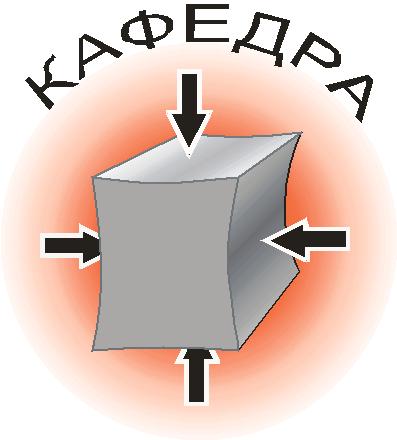 М Е ХА НИК АД Е ФОРМИР УЕ Р	ДВТОГА Л Е ТОХабаровск 20143Министерство образования и науки Российской Федерации Федеральное государственное бюджетное образовательное учреждение высшего профессионального образования«Тихоокеанский государственный университет»Задания для контрольных работ по сопротивлению материалов с примерами их решения(для бакалавров заочной формы обучения)Хабаровск Издательство ТОГУ20144УДК 539.3.(076)Задания для контрольных работ по сопротивлению материалов с примера-ми их решения (для бакалавров заочной формы обучения) / сост. В. В. Иовенко.– Хабаровск : Изд-во Тихоокеан. гос. ун-та, 2014. – 32 с.Задания составлены на кафедре «Механика деформируемого твердого тела». Включают в себя сведения о порядке выполнения контрольных работ, задачи с необходимыми исходными данными, примеры решения подобных задач и справочные данные.Печатается в соответствии с решениями кафедры “Механика деформи-руемого твердого тела” и методического совета инженерно-строительного факультета.Подписано в печать 15.04.14. Формат 60x84  1/16. Бумага писчая. Гарнитура «Таймс». Печать цифровая. Усл. печ. л. 1,86. Тираж 50 экз. Заказ       .Издательство Тихоокеанского государственного университета. 680035, Хабаровск, ул. Тихоокеанская, 136.Отдел оперативной полиграфии издательства Тихоокеанского государственного университета 680035, Хабаровск, ул. Тихоокеанская, 136.© Тихоокеанский государственный университет, 20145Общие положенияУчебная дисциплина «Сопротивление материалов» относится к числу общетехнических. Цель ее состоит в том, чтобы научить будущих инженеров правильно выбирать конструктивные формы и конструкционные материалы, уметь обеспечивать высокие показатели надежности и экономичности напряженных элементов конструкций и деталей узлов.Задача дисциплины – научить студентов выбирать расчетные схемы, проводить расчеты типовых элементов конструкций на прочность, жесткость и устойчивость, сравнивать варианты и отыскивать оптимальные решения.Для закрепления знаний и развития навыков самостоятельной деятельности предусмотрены контрольные работы, впервые вводящие студентов в практику инженерных расчетов. Эти работы являются индивидуальными и принимаются преподавателями с защитой в специально отводимое время.Кроме того, в изучении курса сопротивления материалов предусматривается лабораторный практикум, способствующий освоению теоретического материала и получению первых практических навыков экспериментального исследования в области прочности материалов.Глубина проработки и степень охвата вопросов в отдельных ра зделах курса, включенных в программу, определяются числом часов, отводимых по учебному плану.С учетом профиля будущего специалиста программа может быть изменена за счет сокращения отдельных разделов и дополнения специальных вопросов. Методические вопросы о сокращении тех или иных тем (разделов), а также изменения в последовательности изучения учебного материала предоставляется решать кафедре.Курс «Сопротивление материалов» в существенной степени опирается на дисциплины: «Теоретическая механика», «Высшая математика», «Физика», «Материаловедение».Методические указания курса «Сопротивление материалов» основаны на программах, изданных ранее в учебно-методических управлениях по высшему образованию.Для разработки задач использованы методические указания А. В. Дарко-ва, Б. Н. Кутукова и М. М. Каца, опубликованные издательством «Высшая школа» в 1985 и 1990 гг.Данное указание составлено для бакалавров, включающее в себя примеры решения задач, аналогичных предложенным в контрольной работе.При решении задач необходимо использовать приведенные методические указания. В начале каждой задачи показывается, как с помощью номера зачетной книжки выбирается номер схемы и исходные данные задачи на основе таблиц и рисунков, указанных методических указаний.61. Указания о порядке выполнения контрольных работКаждый студент выполняет то количество задач, которое предусмотрено учебным планом по его специальности.Номера задач, входящих в контрольные работыСтроительные специальности: АД, МТ, ПГС, ГСХ, ТВ, ВВ, ЗМУ, ЗЧС. ** Механические специальности: ААХ, ДВС, СЭМ, ЭСУ, СДМ, ТМ, ОГР, ЛД, ТД, ОП, ОДД, СС, ООС.Исходные данные для каждой задачи определяются шифром (тремя последними цифрами номера зачетной книжки) студента, которому поставлены в соответствие буквы а, б и в.Например, при последних цифрах номера 0 5 2:  а = 0, б = 5, в = 2.Исходные данные содержатся в табл. 1 – 6. Из каждого вертикального столбца, обозначенного внизу буквой а, б или в, надо взять только одно число, стоящее в той горизонтальной строке, номер которой совпадает с номером соответствующей буквы.Работы, выполненные не в соответствии с шифром, не рецензиру-ются и не проверяются.Контрольные или курсовые работы рекомендуется выполнять в отдельной тетради стандартного размера темными чернилами или пастой, четким почерком, с полями для замечаний.На титульном листе указываются: номер контрольной работы; название дисциплины; название факультета и специальности; номер зачетной книжки (шифр); фамилия, имя и отчество студента; точный почтовый адрес.Перед решением каждой задачи надо выписать полностью ее условие с числовыми данными, вычертить расчетную схему в масштабе с указанием на ней всех численных значений, необходимых для расчета.Решение должно сопровождаться краткими, последовательными и грамотными объяснениями и чертежами, на которых все входящие в расчет величины должны быть показаны в числах. Следует избегать многословных7пояснений и пересказа учебника.Студент должен знать, что язык техники - формула и чертеж. Необходимо указывать размерность всех величин и подчеркивать окончательные результаты.Получив после рецензирования контрольную работу, студент должен исправить в ней все отмеченные ошибки в соответствии со сделанными ему указаниями. Следует вносить исправления на той же странице (если есть место) или вложить отдельные листы.На повторную рецензию представляется исправленная контрольная работа, включая первоначальный вариант с замечаниями преподавателя.2. Варианты задач контрольных работЗадача 1Абсолютно жесткое плоское тело опирается на одну шарнирно непод-вижную или на две шарнирно подвижные опоры и прикреплено к стержню при помощи шарниров (рис. 1).Требуется из условий прочности по нормальным напряжениям и жест-кости определить значение допускаемой нагрузки F, если предел текучести т  240 МПа а запас прочности k = 1,5; модуль продольной упругости Е = 2008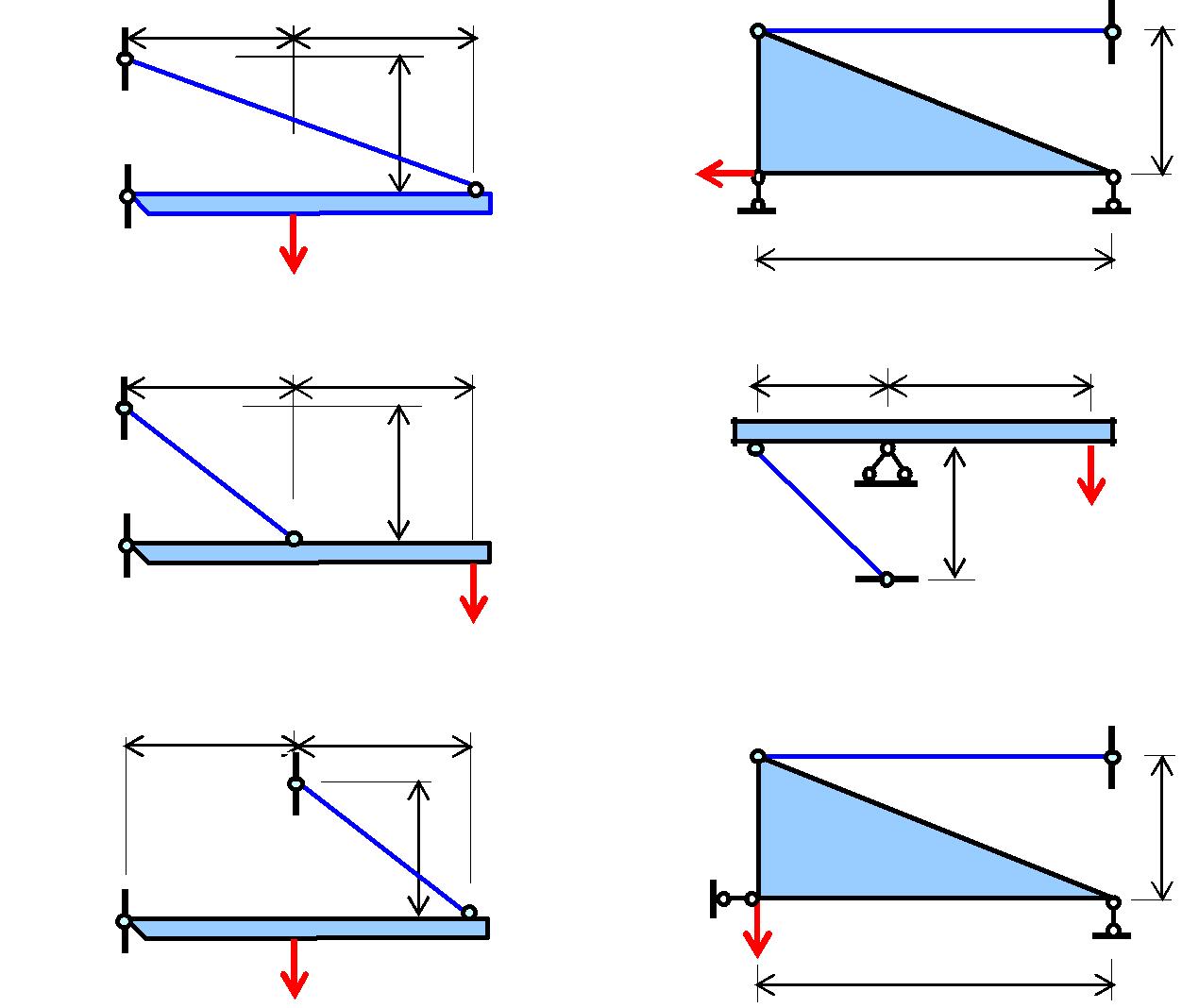 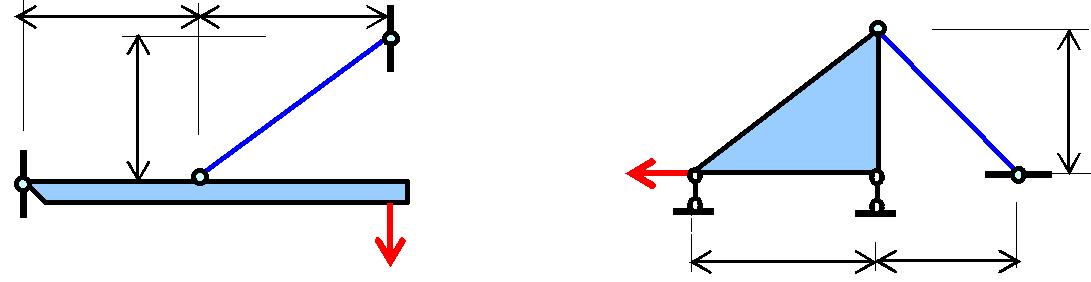 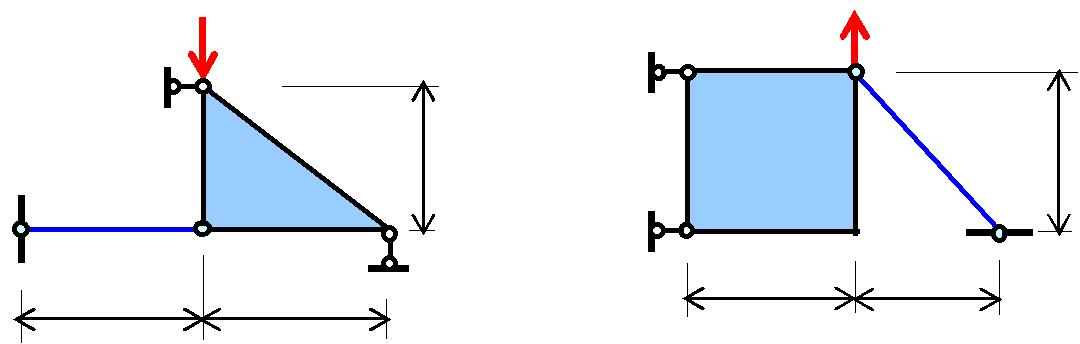 Задача 2К стальному валу приложены три известных момента: M1 , M 2 , M 3 (рис. 2). Требуется:установить при каком значении момента X угол поворота правого концевого сечения вала равен нулю; для найденного значения момента X построить эпюру крутящих моментов; при заданном значении [ ] определить диаметр вала из расчета на прочность и округлить его значение до ближайшего, равного: 30, 35, 40, 45, 50, 60, 70, 80, 90, 100, 110; 125; 140; 160; 180; 200 мм; построить эпюру углов закручивания; найти наибольший относительный угол закручивания (на 1 м). Данные взять из табл. 2. 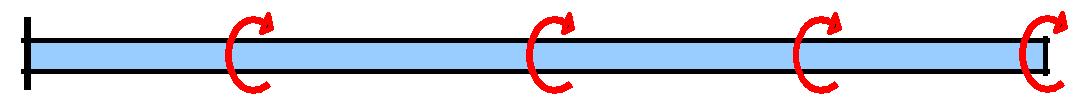 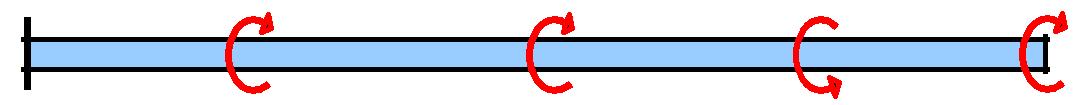 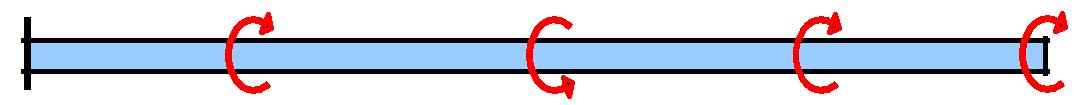 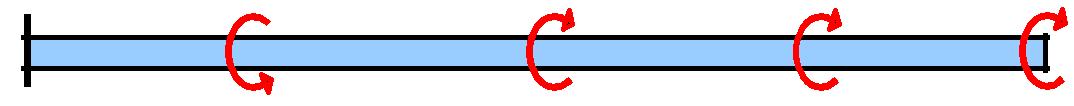 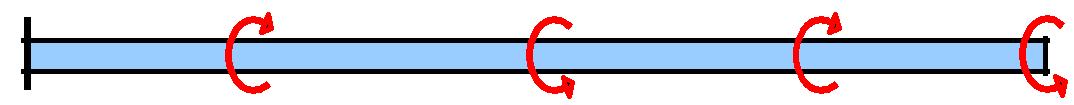 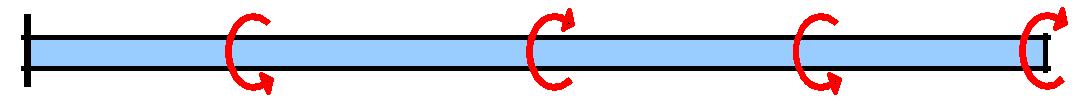 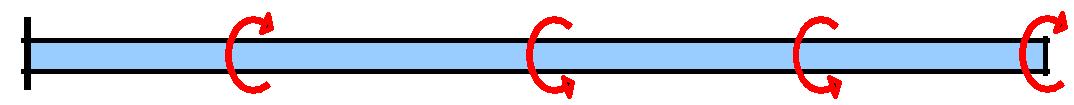 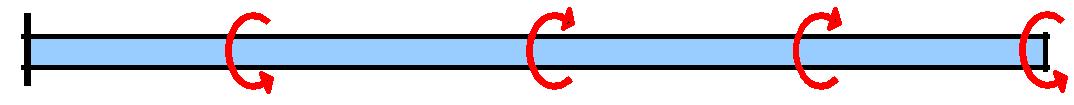 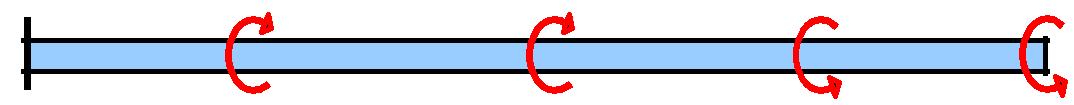 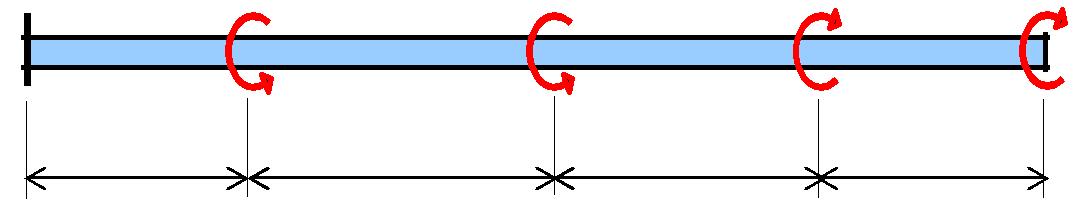 Рис. 211Задача 3Для заданных схем балок (рис. 4), требуется:1) построить эпюры поперечных сил  Qy   и изгибающих моментов  M x , найтиM xmax ;подобрать коробчатое (h = 2 b,  = 0,8), кольцевое ( = 0,8) и двутав-ровое поперечные сечения (рис. 3) при  160 МПа ; выбрать наиболее рациональное сечение по расходу материала. Данные взять из табл. 3. 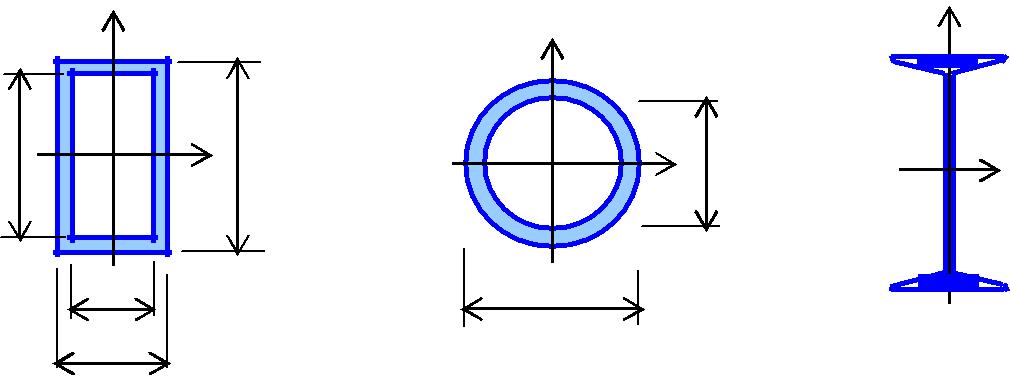 Рис. 3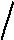 12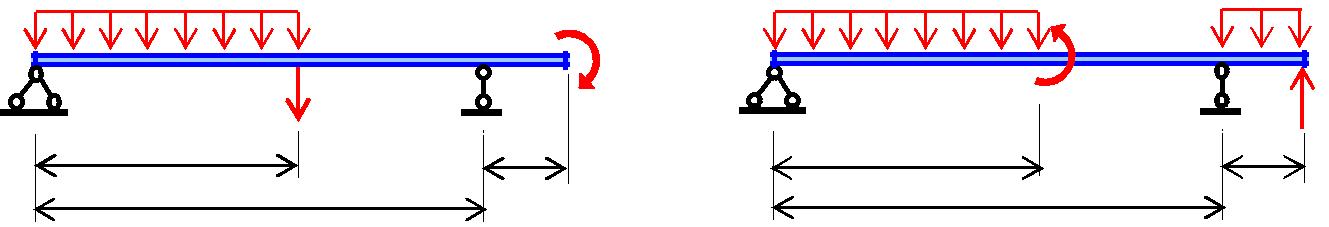 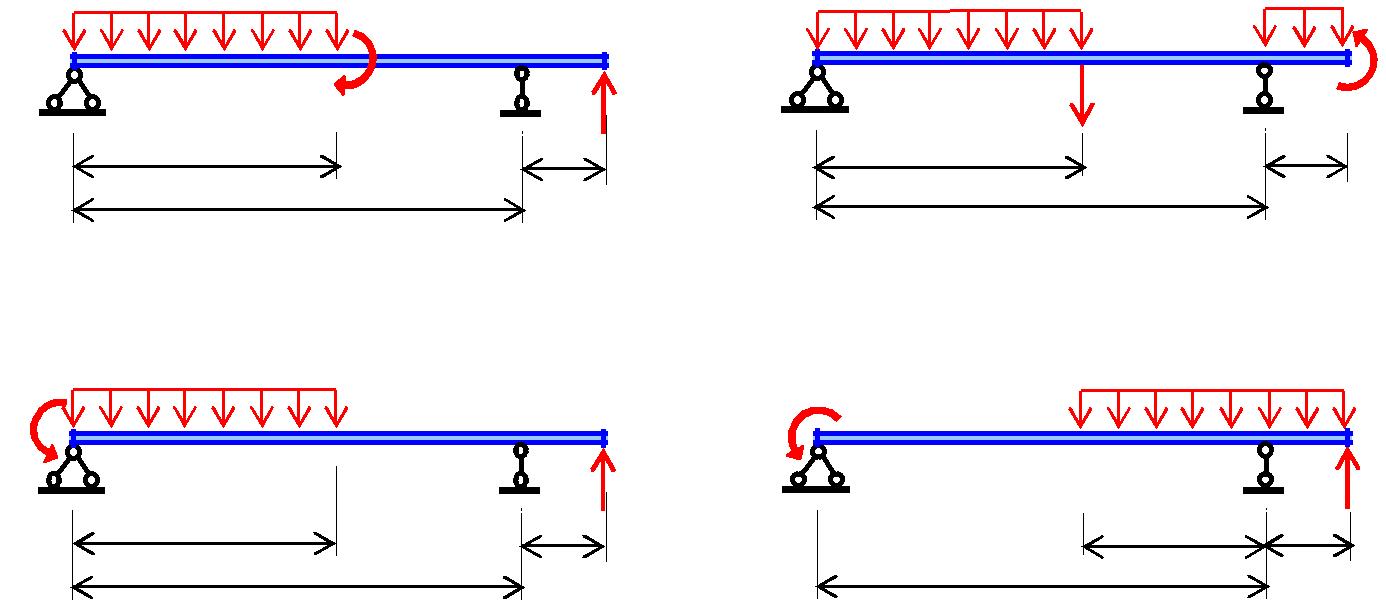 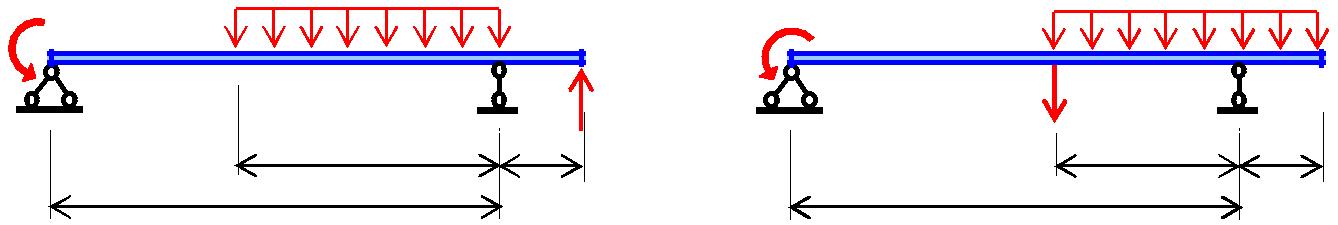 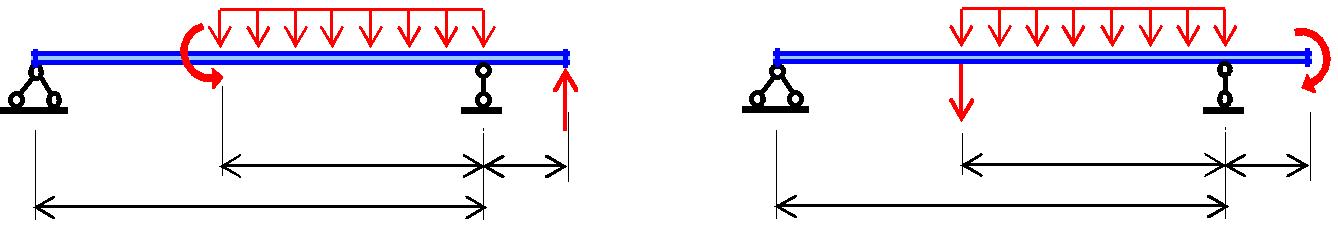 Рис. 413Задача 4Чугунный короткий стержень, поперечное сечение которого изображено на рис. 5, сжимается продольной силой F, приложенной в точке В. Требуется:1) вычислить наибольшее растягивающее и наибольшее сжимающее напряже-ния в поперечном сечении, выразив эти напряжения через F и размеры сечения;2) найти допускаемую нагрузку F при заданных размерах сечения и допускае-мых напряжениях для чугуна на сжатие  c  и на растяжение  Р .Данные взять из табл. 4.14IB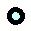 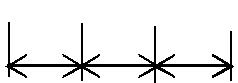 a	a    a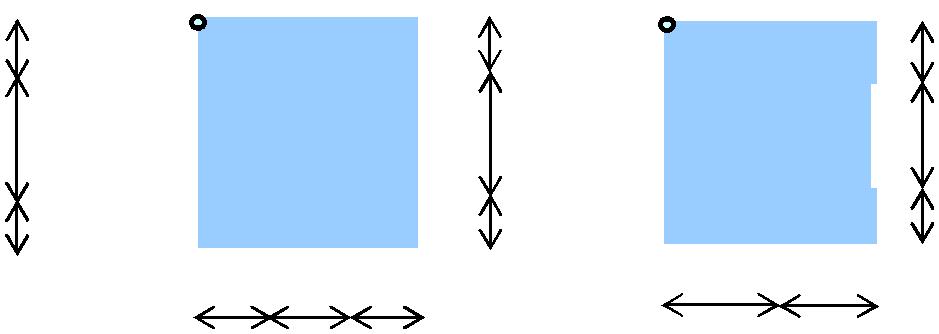 IV	V	VI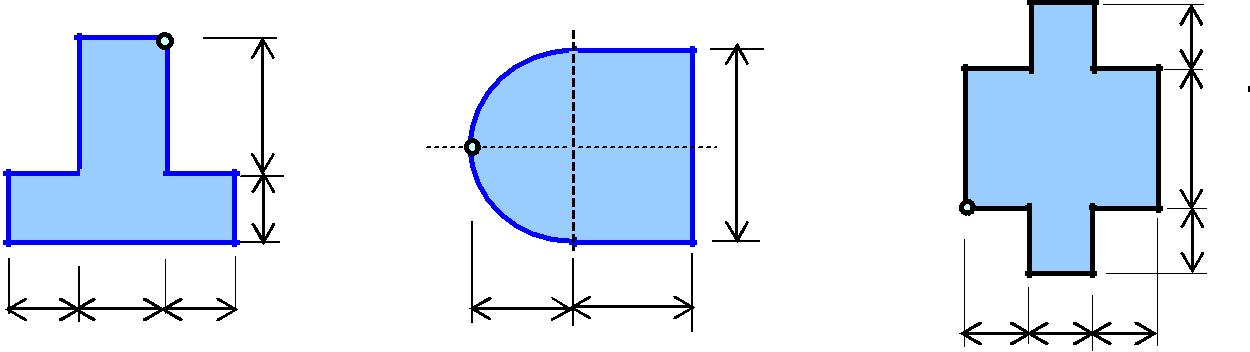 VII	VIII	1X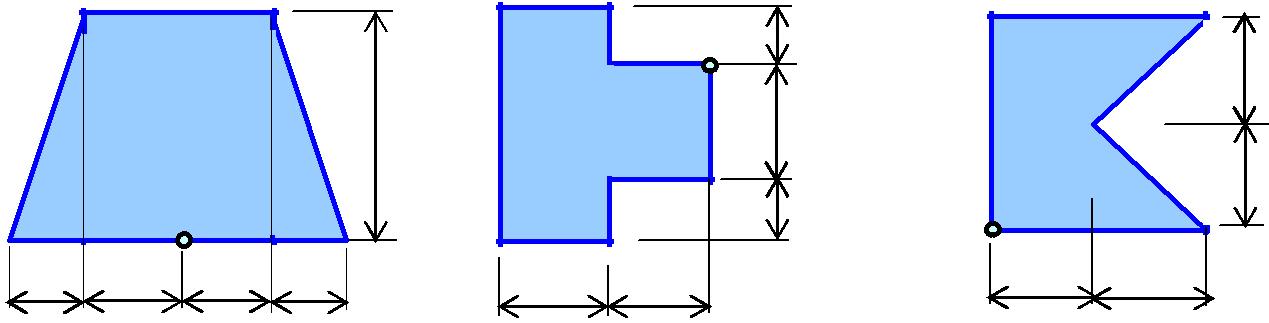 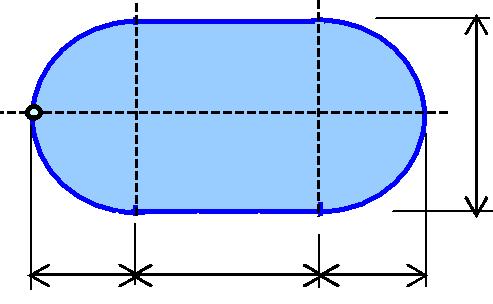 15Задача 5На рис. 6 изображена в аксонометрии ось ломаного стержня круглого поперечного сечения, расположенная в горизонтальной плоскости и имеющая прямые углы в точках А и В ( = 0,4 м).На стержень действует вертикальная нагрузка. Требуется:построить отдельно (в аксонометрии) эпюры изгибающих и крутящих моментов; установить опасное сечение; используя III теорию прочности определить диаметр ломаного стержня при  160 МПа . Данные взять из табл. 5. Таблица 5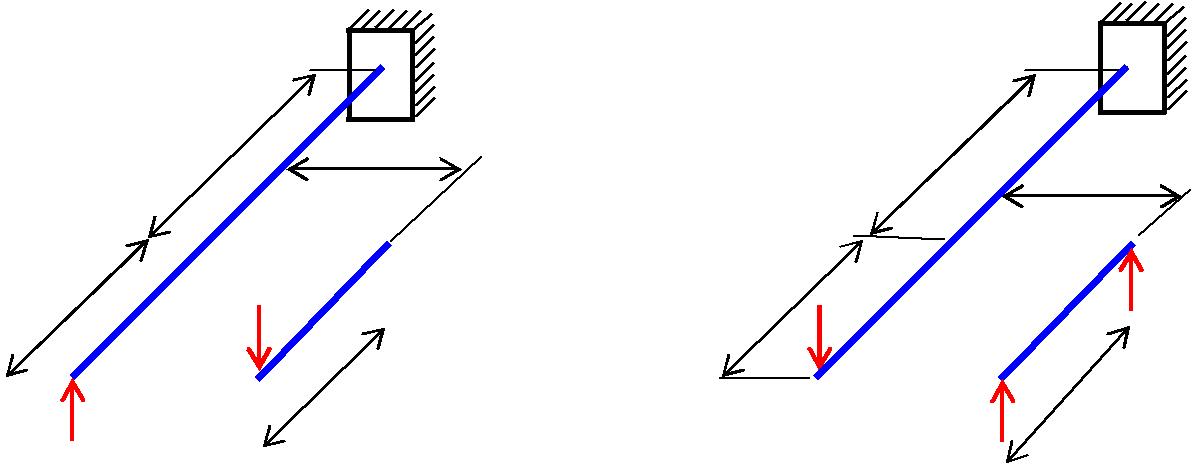 СРис. 616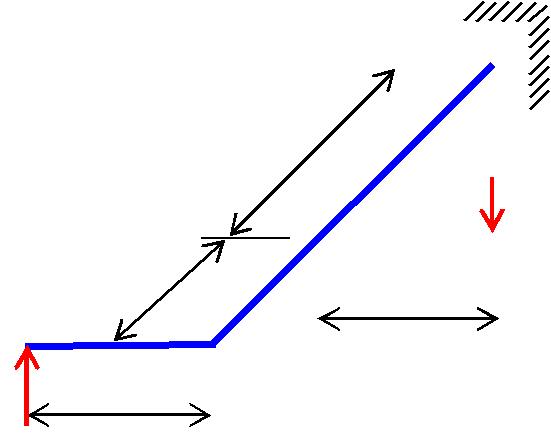 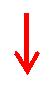 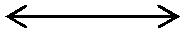 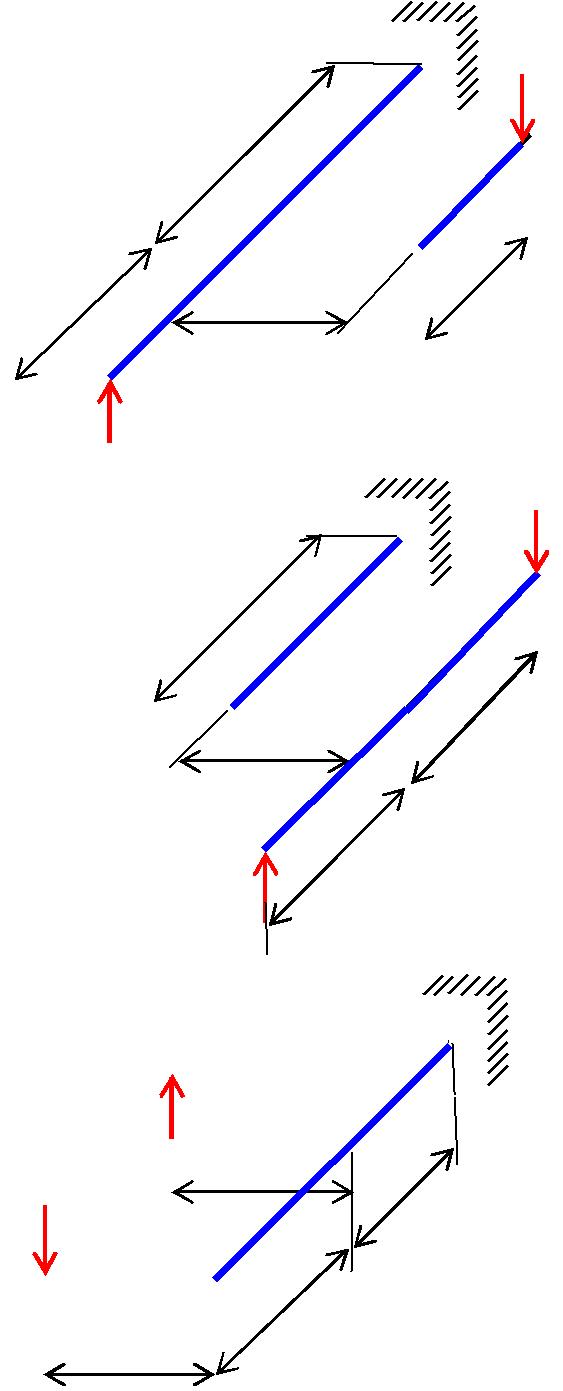 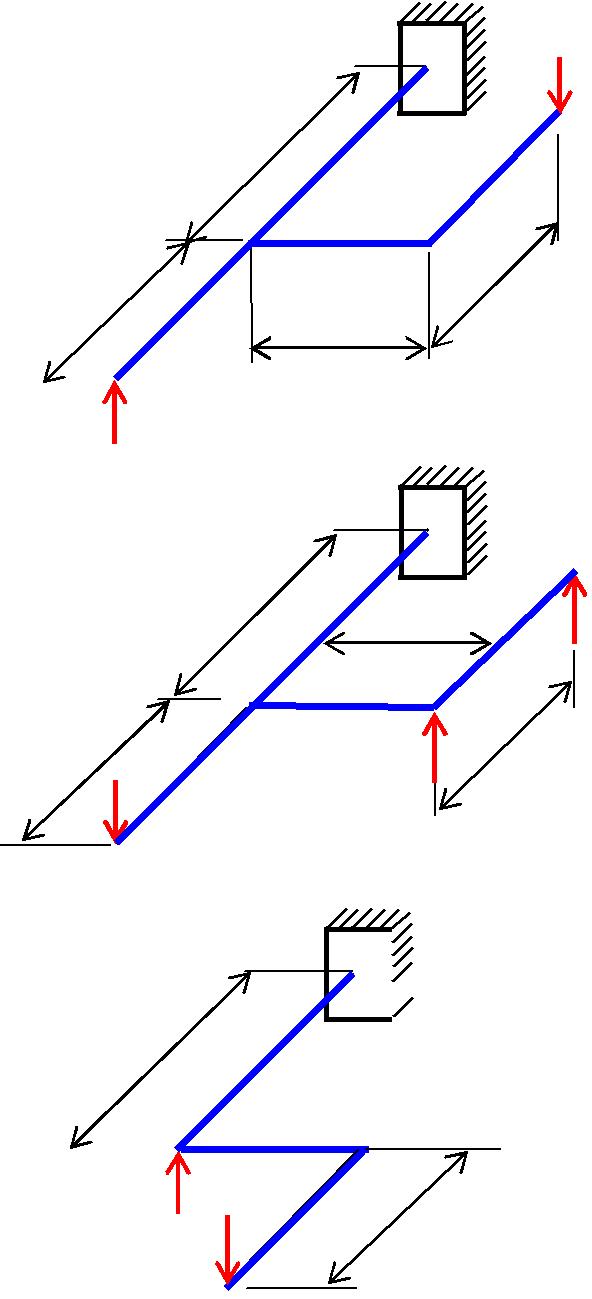 С 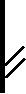 l   BF	l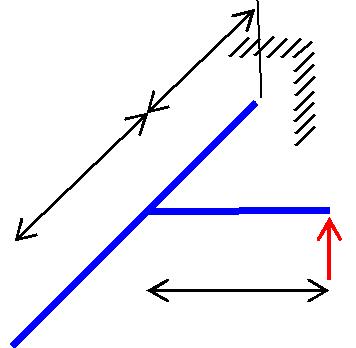 lAЗадача 6Стальной стержень (сталь Ст3) длиной сжимается силой F. Требуется: 1) найти размеры поперечного сечения при допускаемом напряжении на простое сжатие  160 МПа (расчет производить методом последовательных приближений, в первом приближении задавшись коэффициентом 1  0,5 );2) найти критическую силу и коэффициент запаса устойчивости. Данные взять из табл. 6.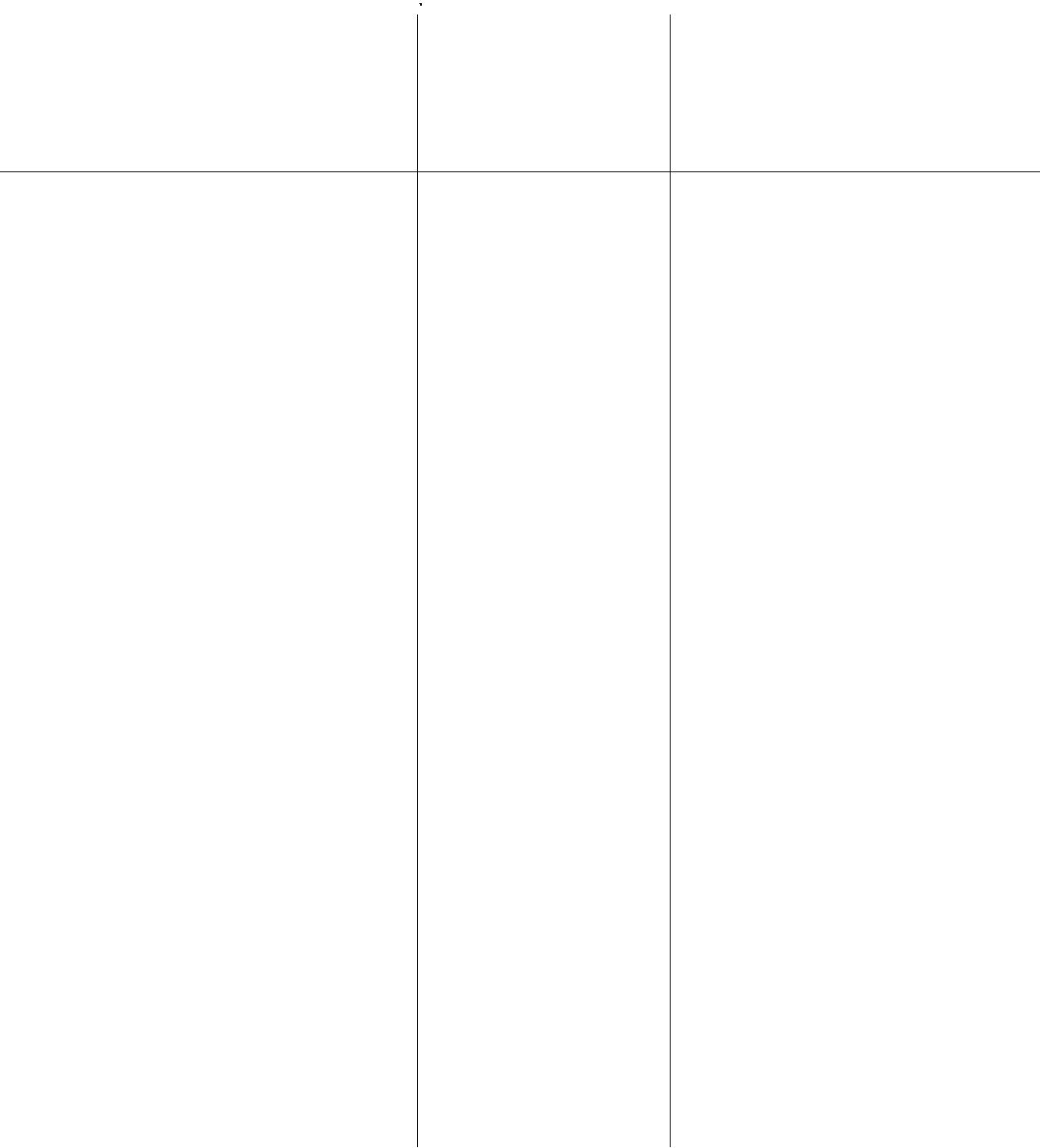 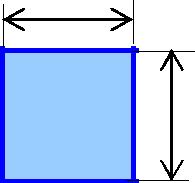 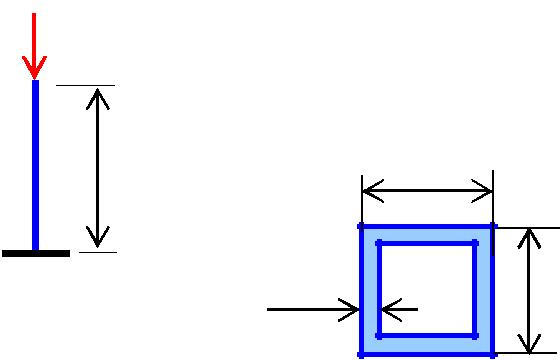 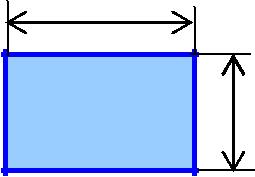 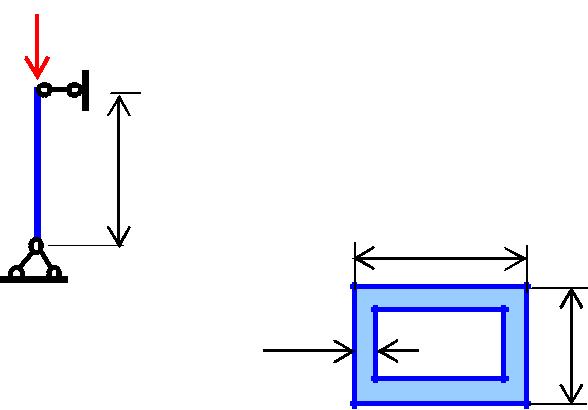 18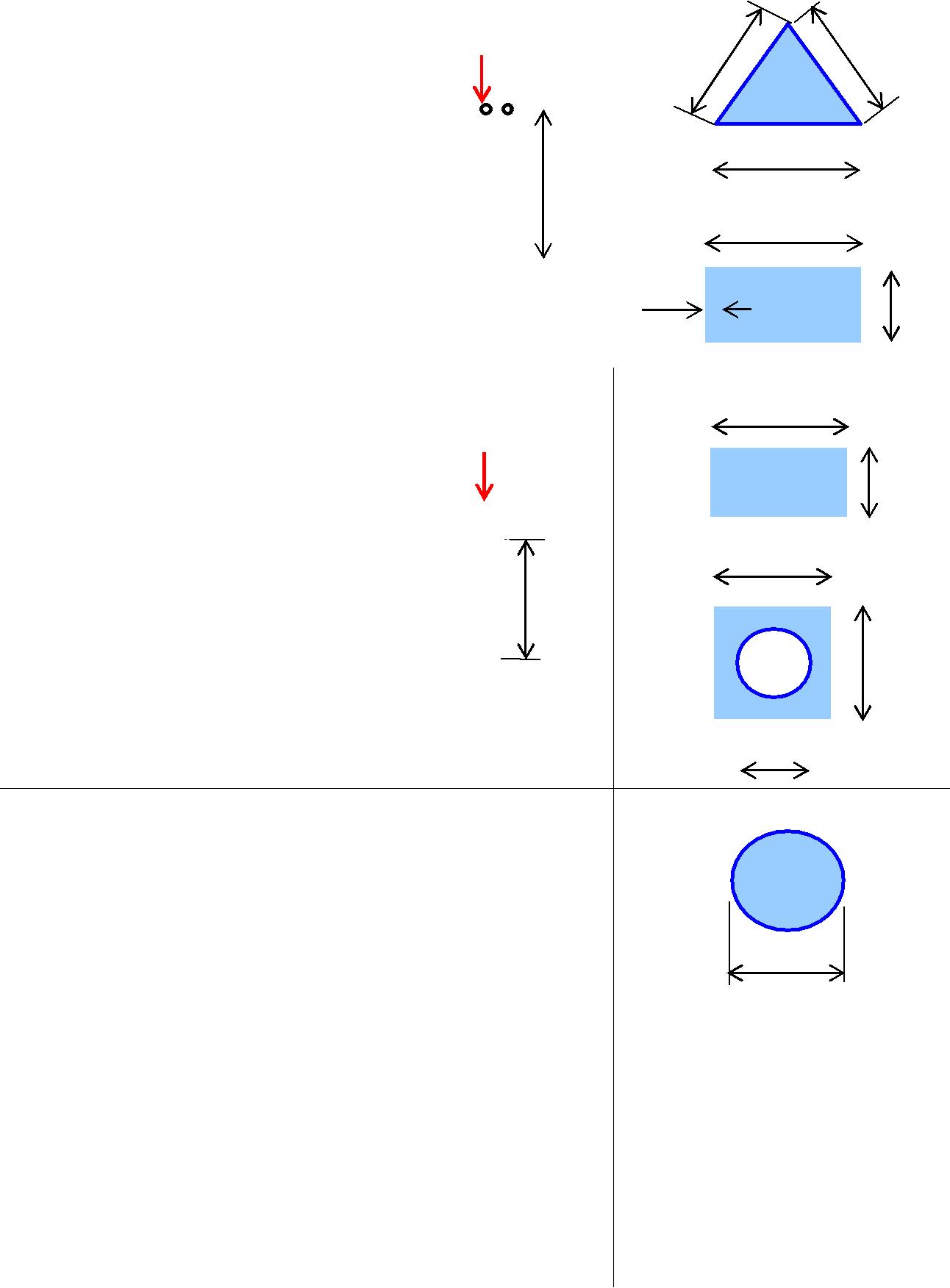 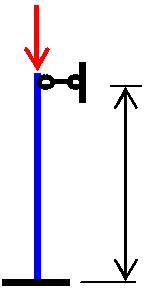 d0,2 d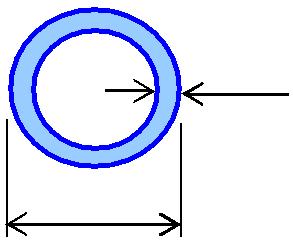 d193. Примеры решения задач контрольных работЗадача 1.1Абсолютно жесткое плоское тело опирается на одну шарнирно неподвиж-ную или на две шарнирно подвижные опоры и прикреплено к стальному стержню при помощью шарниров (рис. 7). Требуется из условий прочности по нормальным напряжениям и жесткости определить значение допускаемой нагрузки F, если предел текучести т  240 МПа а запас прочности k = 1,5;модуль продольной упругости Е = 200 ГПа; перемещение точки приложения силы k ограничено допускаемым [k ], которое как и все остальные данныезаданы.A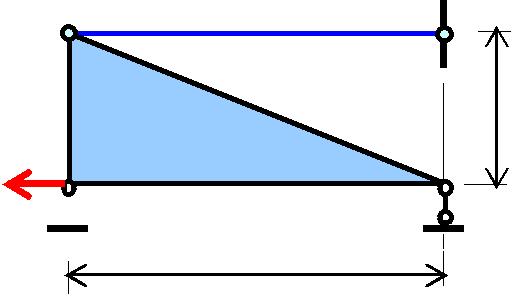 Fk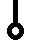 ca+bРис. 7РешениеПусть последние три цифры номера зачетной книжки – 582. Ставим им в соответствие первые три буквы русского алфавита. Получаем а = 5, б = 8, в = 2. Данные берем из табл. 1 методических указаний. Таким образом, имеем: схема№ 2, [k ] = 2 мм, A 1 см2 , а  0,8 м ; b  0,6 м ; c  0,5 м .Расчет на прочность и жесткость предполагает рассмотрение статической и геометрической (рис. 8) сторон задачи.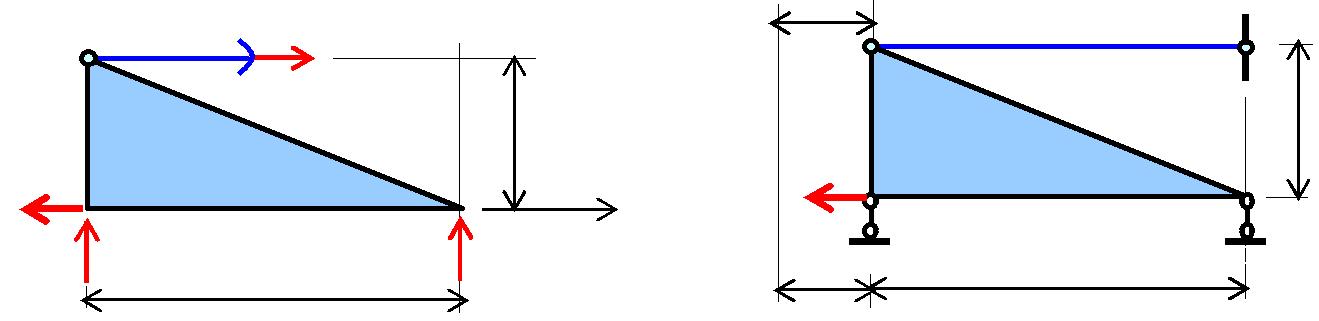 Рис. 8Рассмотрение статической стороны задачи дает следующее уравнение равновесия:20 Fx   0,  N  F  0 ,  N  F .Расчет на прочность.Определим из условия прочности допускаемую нагрузкуРасчет на жесткость.Под действием силы F все точки жесткого тела горизонтально переместятся налево на одинаковую величину k . При этом стержень удлиняет-ся на  . Очевидно, что k   .За окончательное принимаем меньшее значение силы  [F] 16 кН .Задача 1.2Абсолютно жесткое плоское тело опирается на одну шарнирно неподвиж-ную или на две шарнирно подвижные опоры и прикреплено к стальному стержню при помощью шарниров (рис. 9). Требуется из условий прочности по нормальным напряжениям и жесткости определить значение допускаемой нагрузки F, если предел текучести т  240 МПа а запас прочности k = 1,5;модуль продольной упругости Е = 200 ГПа; перемещение точки приложения силы k ограничено допускаемым [k ], которое как и все остальные данныезаданы.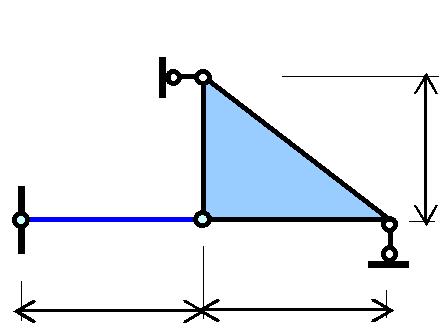 F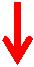 kcAa	bРис. 9РешениеПусть последние три цифры номера зачетной книжки – 189. Ставим им в соответствие первые три буквы русского алфавита. Получаем а = 1, б = 8, в = 9. Данные берем из табл. 1 методических указаний. Таким образом, имеем: схема№ 9, [k ] = 0,001 м, A 1 см2 , а  0,4 м ; b  0,6 м ; c  0,8 м .21Расчет на прочность и жесткость предполагает рассмотрение статической и геометрической (рис. 10) сторон задачи.Рассмотрение статической стороны задачи дает следующее уравнение равновесия: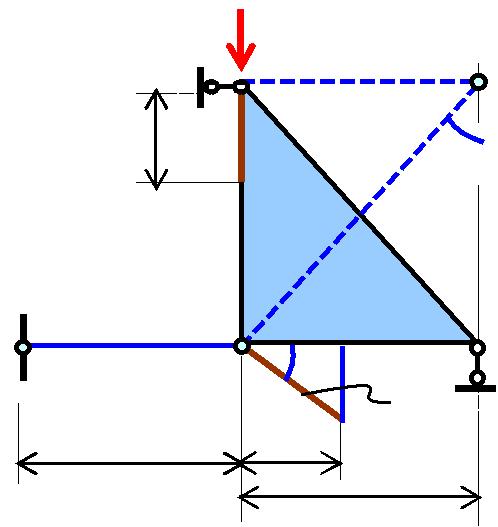 F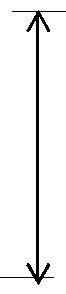 Рис. 10Расчет на жесткость.Под действием силы F жесткое тело поворачивается против часовой стрелки относительно мгновенного центра вращения (точка n), находящегося в точке пересечения реакций R1 и R2 .Вследствие малости, перемещения характерных точек жесткого бруса по дугам окружностей (k и 1 ) можно заменить перемещениями по касательнымк дугам окружностей. Эти перемещения будут пропорциональны их радиусам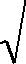 Чтобы совместить начальное положение 1 концевого сечения стержня с конечным, надо его растянуть на  и повернуть вдоль касательной по часовой стрелке (касательная 1 будет перпендикулярна продольной оси стержня). Приэтом  1 cos , или 1 cos , cos  0,8 . Тогда, из условия жесткости имеем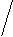 22За окончательное принимаем меньшее значение силы [F]  21,33 кН .Задача 2К стальному (G = 80 ГПа) валу приложены три известных момента: M1 , M 2 , M 3 (рис. 11). Требуется: 1) установить при каком значении момента X уголповорота правого концевого сечения вала равен нулю; 2) для найденного значения момента X построить эпюру крутящих моментов; 3) при заданном значении [ ] определить диаметр вала из расчета на прочность и округлить его значение до ближайшего, равного: 30, 35, 40, 45, 50, 60, 70, 80, 90, 100, 110; 125; 140; 160; 180; 200 мм; 4) построить эпюру углов закручивания; 5) найти наибольший относительный угол закручивания (на 1 м).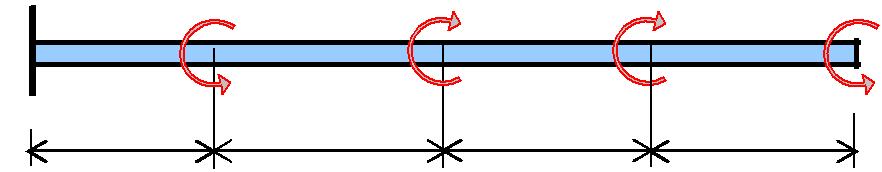 Пусть последние три цифры номера зачетной книжки – 207. Ставим им в соответствие первые три буквы русского алфавита. Получаем а = 2, б = 0, в = 7. Данные берем из табл. 2. Таким образом, имеем: схема № 7 (рис. 11), а 1,2 м ,b 1,9 м , с 1,7 м , M1 1,2 кН м , M 2 1,9 кН м , M3 1,7 кН м , [ ]  40 МПа .Для стали принимаем модуль сдвига равным  G  80 ГПа .Решение Угол поворота правого концевого сечения вала будет равен нулю, еслиего суммарный угол от всех моментов равен нулю:Крутящие моменты, возникающие в поперечных сечениях вала, определяются по внешним скручивающим моментам с помощью методазнаков: крутящий момент считается положительным, если при взгляде в торец23отсеченной части вала действующий на него момент направлен по ходу часо-вой стрелки.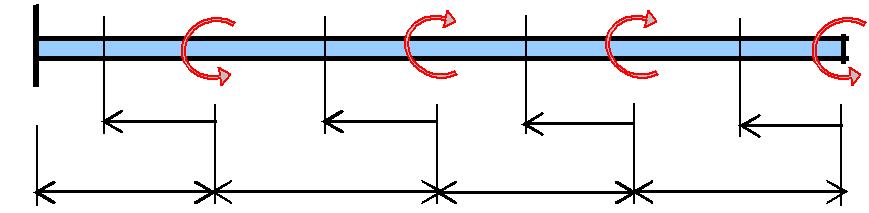 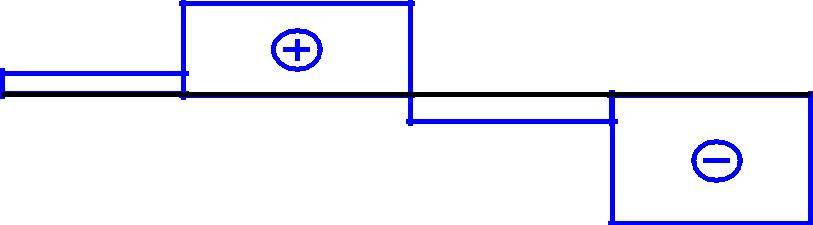 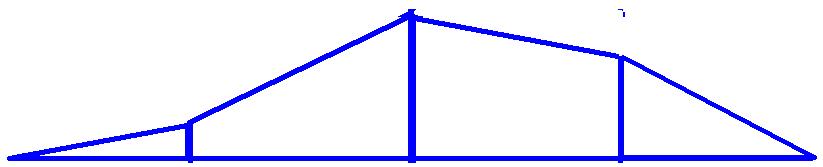 (кН  м)( кН  м )GIДиаметр вала находим из условия прочности по касательным напряже-ниям:24Задача 3Для заданной схемы балки требуется: 1) построить эпюры поперечных сил Qy и изгибающих моментов M x , найти M xmax ; 2) подобрать коробчатое (h =2 b,  = 0,8), кольцевое ( = 0,8) и двутавровое поперечные сечения (рис. 13) при  160 МПа ; 3) выбрать наиболее рациональное сечение по расходу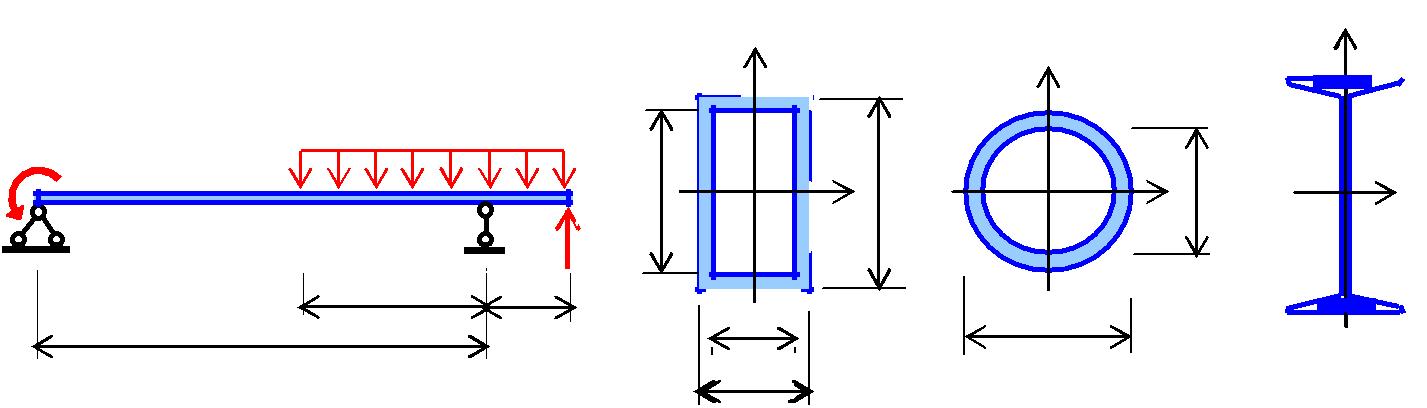 Рис. 13Решение Пусть последние три цифры номера зачетной книжки – 346. Ставим им всоответствие первые три буквы русского алфавита. Получаем а = 3, б = 4, в = 6. Данные берем из табл. 3 методических указаний. Таким образом, имеем: схема№ 6 (рис. 13),    8 м , a1 / a  7 , a2 / a  2, М  4 кН м,   F 10 кН,  q  4 кН/м .В	нашем  случае     8 м 10a ,  следовательно   a  0,8 м .  При  этомa1  7a  5,6 м , a2   2a 1,6 м . Расчетная схема балки, соответствующая исход-ным данным, показана на рис. 14.Приложенные к балке три вида нагрузок разделяют ее длину на три участка и вызывают в опорах балки реакции Rb, Hb и Rc, которые определяем из следующих уравнений равновесия:Fz   0 ,  Hb = 0;М c   0 , Rb  8  10 1,6  4  4 7,2  (5,6 7,2 / 2)  0 ;    Rb = 9,7 кН;25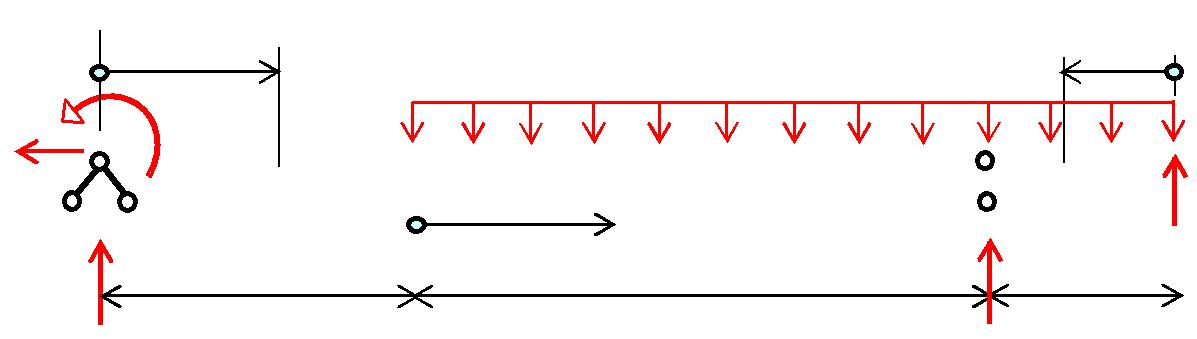 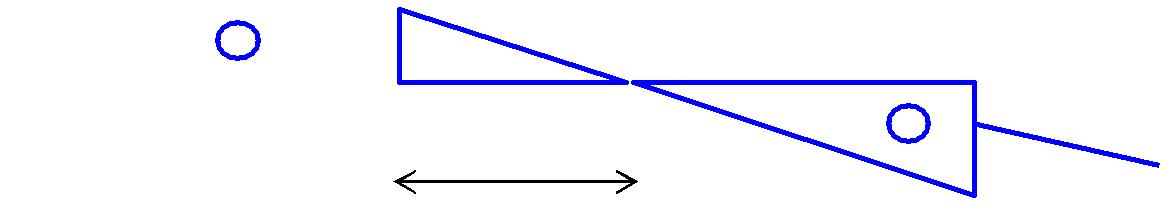 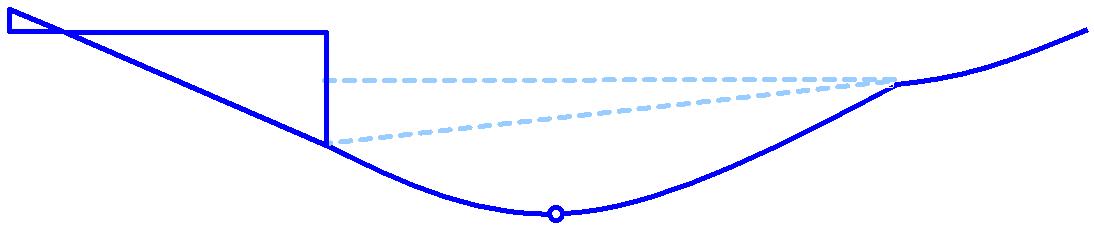 зуемся скользящей системой координат.Напомним, что положительный изгибающий момент растягивает нижние волокна, и его ординаты откладываются на них. Положительная поперечная сила вращает оставленную часть балки по часовой стрелке, и ее ординаты откладываются вверх от оси эпюры.26Записываем условие прочности по нормальным напряжениям и определяем требуемое численное значение осевого момента сопротивления Wx :Самым экономичным с точки зрения расхода материала оказалось двутав-ровое сечение, так как у него площадь поперечного сечения оказалась наимень-шей.Задача 4Чугунный короткий стержень, поперечное сечение которого изображено на рис. 15, сжимается продольной силой F , приложенной в точке B . Требует-ся:вычислить наибольшее растягивающее и сжимающее напряжения в попереч-ном сечении, выразив эти напряжения через F и размеры сечения; найти допускаемую нагрузку F при заданных размерах сечения и допускае-мых напряжениях для чугуна на сжатие [c ] и на растяжение [ р ] . 27a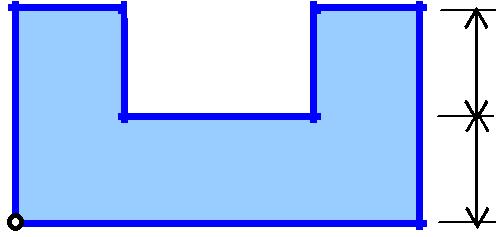 aB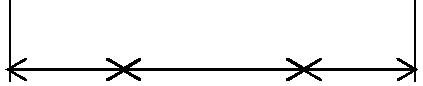 Решение Пусть последние три цифры номера зачетной книжки – 653. Ставим им всоответствие первые три буквы русского алфавита. Получаем а = 6, б = 5, в = 3. Данные берем из табл. 4 методических указаний. Таким образом, имеем: схему № 3 (см. рис. 15), а  6 см, b  5 см, [с ]  60 МПа , [ р ]  25 МПа .Поперечное сечение имеет одну ось симметрии, которая является главной центральной осью. Сложное сечение представим в виде двух простых фигур, причем вторую в виде прямоугольного выреза с отрицательной площадью:Вторая главная центральная ось  x  пройдет перпендикулярно к оси симметриитяжести простых фигур. Определим внутренние силовые факторы – продоль-ную силу и два изгибающих момента относительно главных центральных осей:Nz  F;   M x   F 0,05 ;   M y   F 0,10 .Тогда уравнение нулевой линии, записанное в координатных осях  y  и xс учетом знаков напряжений и текущих координат в четверти, принимает следующий вид:   0 , где28после приведения подобных членов имеем y  0,528 x  0,022  0 .Положение нулевой линии показано на рис. 16, из которого видно, что наиболее удаленные точки от нулевой линии в сжатой и растянутой областях будут соответственно точки B и D , т. е. точки, в окрестностях которых воз-никают наибольшие напряжения.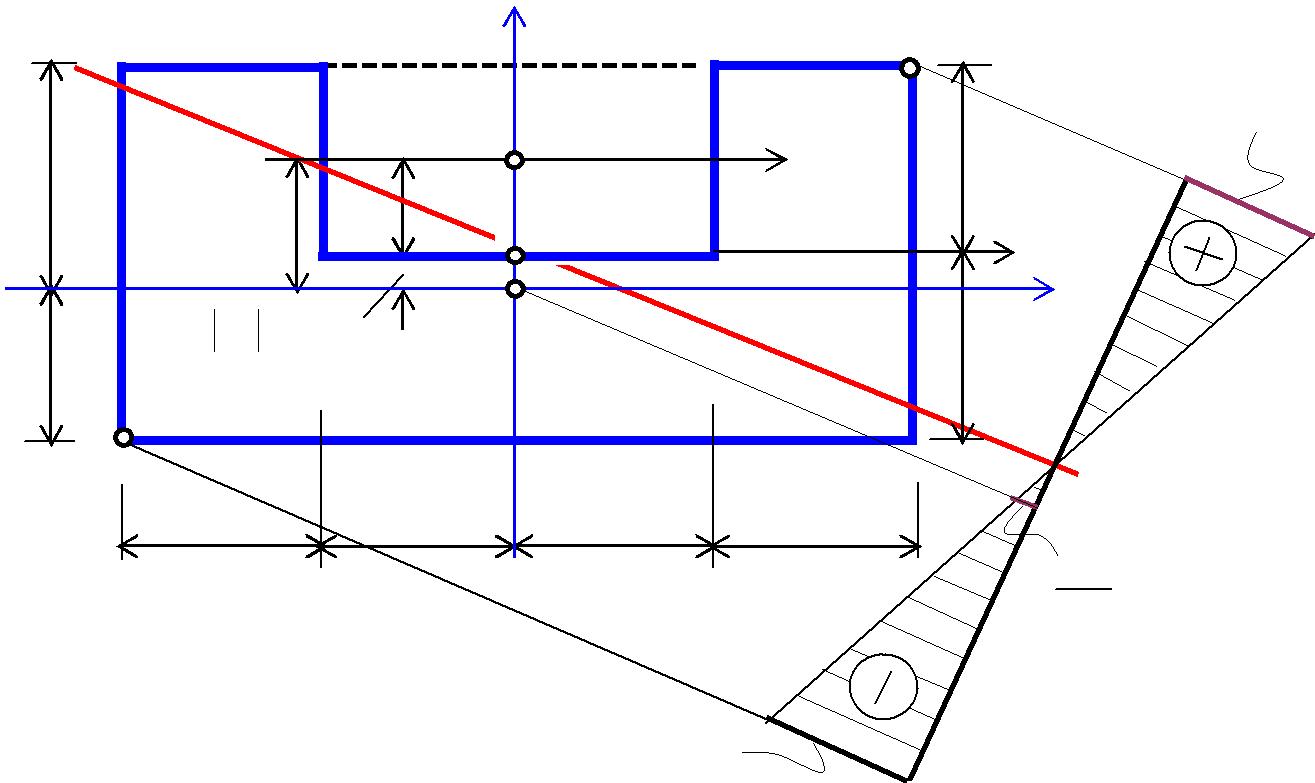 A cmaxРис. 16Наибольшие сжимающие и наибольшие растягивающие напряжения в поперечном сечении будут равны29Задача 5На рис. 17 изображена в аксонометрии ось ломаного стержня круглого поперечного сечения, расположенная в горизонтальной плоскости и имеющая прямые углы в точках А и В ( = 0,4 м). На стержень действует вертикальная нагрузка. Требуется: 1) построить отдельно (в аксонометрии) эпюры изгибающих и крутящих моментов; 2) установить опасное сечение; 3) используя III теорию прочности определить диаметр ломаного стержня при 160 МПа .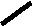 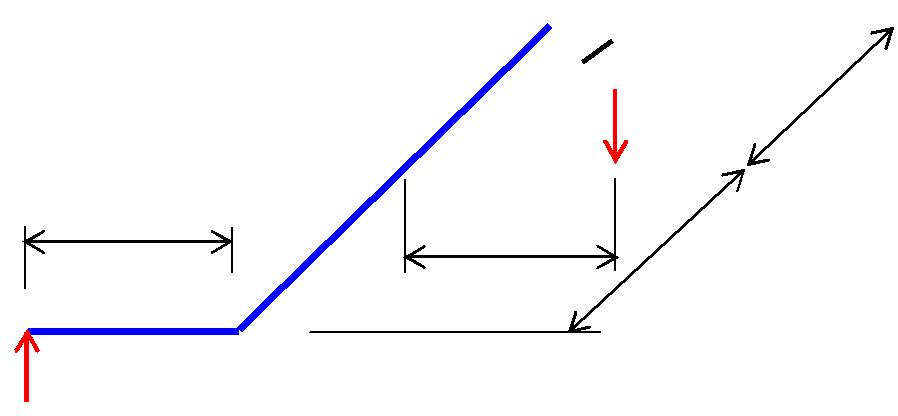 BFРис. 17Решение Пусть последние три цифры номера зачетной книжки – 693. Ставим им всоответствие первые три буквы русского алфавита. Получаем а = 6, б = 9, в = 3. Данные берем из табл. 5 методических указаний. Таким образом, имеем схему3,   0,9; F = 400 Н. пределах каждого участка (в нашем случае их четыре) проведем сечение на расстоянии zi от начала участка (рис. 18). Запишем выражения внутренних силовых факторов, используя метод сечений.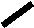 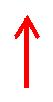 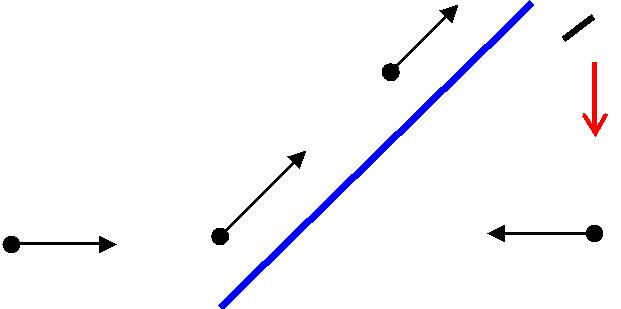 30Mи (z2 )  F  z2 ; M и ( )  F  ; M кр (z2 )  0,9  F  .Участок № 3, 0  z3  0,9Mи (z3 ) 2F  z3 ; Mи (0,9 ) 1,8 F  ; M кр (z3 )  0 .Участок № 4, 0  z4  0,9Mи (z4 )  F (   z4 )  2F  z4   F   F  z4 ; M и (0)  F  ;Mи (0,9 )  0,1 F  ; M kр (z4 )  F 0,9   2F 0,9   F  2,7  .По полученным выражениям M и и M кр на каждом участке строим эпюры изгибающих и крутящих моментов (рис. 19).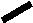 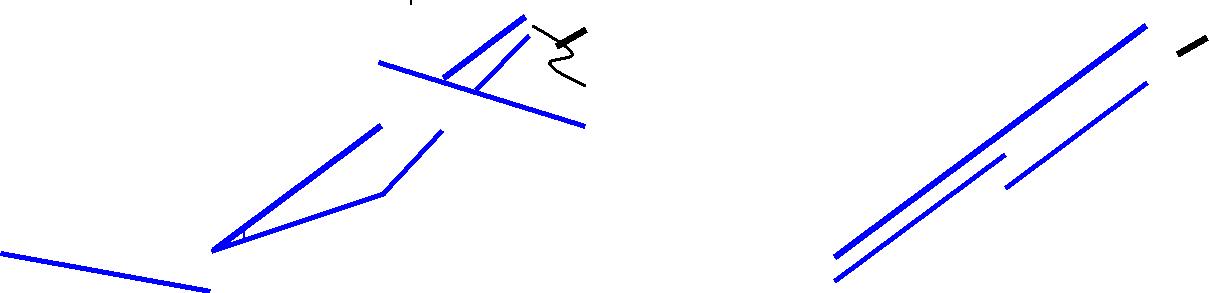 Рис. 19Опасное сечение будет в начале четвертого участка. Здесь M изгmax  Fl и M крmax  2,7  Fl . Условие прочности по третьей теории прочности будет выгля-деть следующим образом:ся: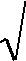 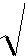 1) найти размеры поперечного сечения при допускаемом напряжении на прос-тое сжатие [ ] 160 МПа (расчет производить методом последовательных при-ближений, в первом приближении задавшись коэффициентом   0,5); 2) найти значение критической силы и коэффициента запаса устойчивости.Решение Пусть последние три цифры номера зачетной книжки – 648. Ставим им всоответствие первые три буквы русского алфавита. Получаем а = 6, б = 4, в = 8. Данные берем из табл. 6 методических указаний. Таким образом, имеем F 1000 кН ,  2,4 м , схема закрепления концов стержня и форма сечения31стержня показаны на рис. 20.Расчет начинаем с вычисления всех необходимых геометрических характеристик поперечного сечения стойки, которые удобно выразить через площадь поперечного сечения A ( b  h  2d ):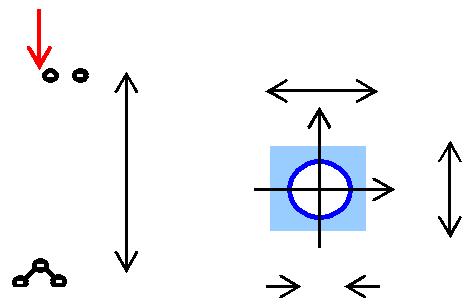 Рис. 20Радиус инерции сечения относительно оси наименьшей жесткости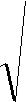 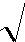 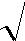 где  – коэффициент приведения длины стержня, зависящий от условий закрепления стержня (табл. 9).В условии устойчивостинеизвестны величины A и  , где  – коэффициент продольного изгиба.Расчет выполняется методом последовательных приближений, в первом приближении, задавшись коэффициентом   0,5, получаем:По  табл.  10,  используя  линейную  интерполяцию,  находим  (рис.  21)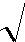 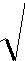 32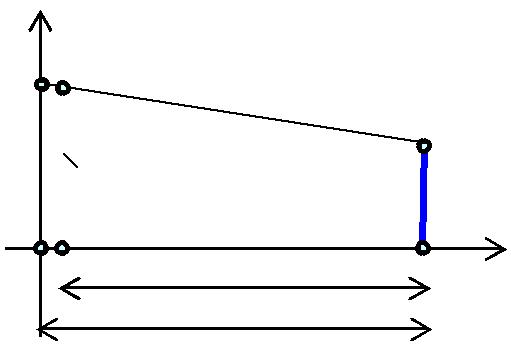 Полученное значение  близко к принятому (лучше, когда отличается на сотую), поэтому проверим выполнение условия устойчивости:Относительная погрешность между напряжениями составляет (123,52 123,46) 100 %  0,05 % ; 123.46 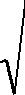 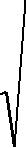 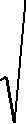 33Fкр   кр  А  (a b )  А  (310 1,14 75.6) 106 0,0081 1813 кН .Стойка имеет коэффициент запаса устойчивости, равный nу  Fкр  F 18131000 1,81.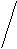 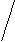 Справочные данныеТаблица 7Геометрические характеристики простых фигур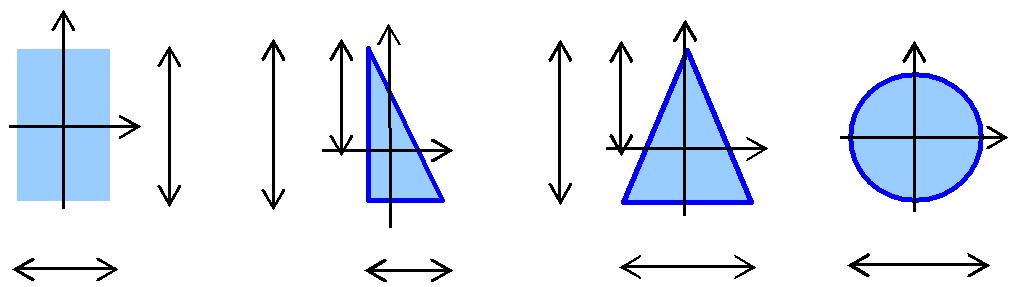 y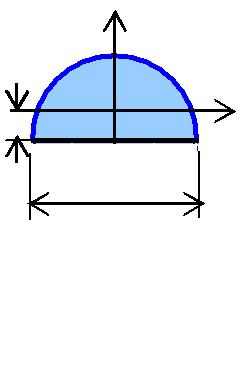 xycdA  d 28I x   0,11( d2 )4I y   d 4128Таблица 8 Площади и моменты сопротивления для двутавровых балок (ГОСТ 8239-89)34Таблица 9Коэффициенты приведения длины  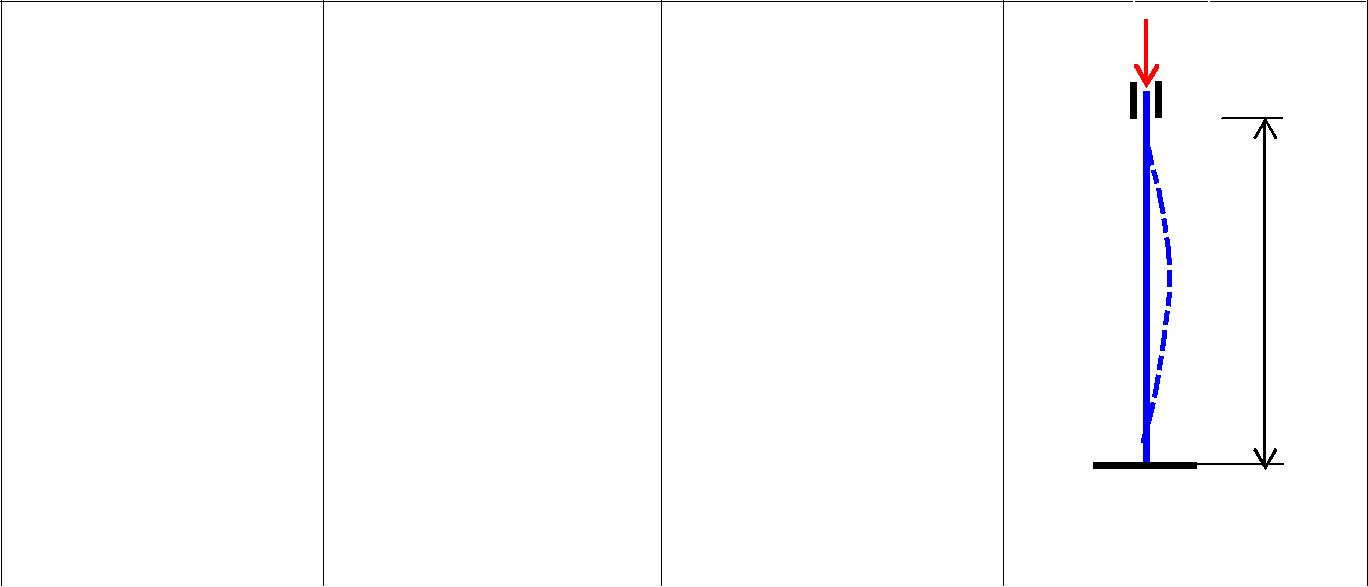 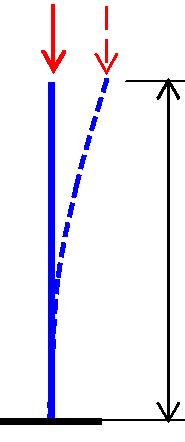 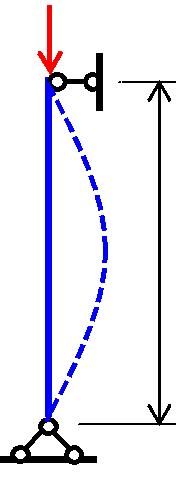 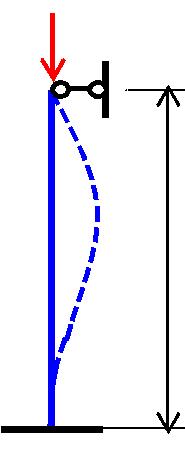 ОГЛАВЛЕНИЕОбщие положения	31. Указания о порядке выполнения контрольных работ	42. Варианты задач контрольных работ	53. Примеры решения задач контрольных работ	17Справочные данные	3135ОГГЕМООднаСпециальностьконтрольнаязаочного обученияработапо плануСтроительная *1, 2, 3, 4, 6Механическая **1, 2, 3, 5, 6ГПа. Перемещение точки приложения силы kГПа. Перемещение точки приложения силы kГПа. Перемещение точки приложения силы kГПа. Перемещение точки приложения силы kГПа. Перемещение точки приложения силы kГПа. Перемещение точки приложения силы kГПа. Перемещение точки приложения силы kГПа. Перемещение точки приложения силы kограничено допускаемым [k ],ограничено допускаемым [k ],ограничено допускаемым [k ],ограничено допускаемым [k ],ограничено допускаемым [k ],ограничено допускаемым [k ],которое как и все остальные данные взять из табл. 1.которое как и все остальные данные взять из табл. 1.которое как и все остальные данные взять из табл. 1.которое как и все остальные данные взять из табл. 1.которое как и все остальные данные взять из табл. 1.которое как и все остальные данные взять из табл. 1.которое как и все остальные данные взять из табл. 1.которое как и все остальные данные взять из табл. 1.которое как и все остальные данные взять из табл. 1.которое как и все остальные данные взять из табл. 1.Таблица 1Таблица 1НомерСхема[k],А, см2Расстояния,Расстояния,ммстрокипо рис. 1ммммА, смabсссстрокипо рис. 1ммммabсссмммм11I110,40,50,622II220,50,60,533III310,60,70,444IV120,70,80,955V210,80,90,766VI320,90,80,677VII110,80,70,588VIII210,70,60,799IX320,60,50,80X110,50,40,6вабабвввabAIAcIIFcAcFkkkFa+bFababIIIAcIVkkAcFkAckAFabAVAcVIcAckAkkkkFa+bFa+bFabVIIcAVIIIAcAkkkkFFabFabFkFIXkAcIXcXAcAabababРис. 19Таблица 2Таблица 2СхемаРасстояние,Расстояние,Расстояние,мМомент, кН∙мМомент, кН∙мМомент, кН∙м ,НомерпоРасстояние,Расстояние,Расстояние,мМомент, кН∙мМомент, кН∙мМомент, кН∙м ,Номерпо ,строкирис. 2МПастрокирис. 2abcM1M 2M 3МПаabcM1M 2M 31I1,11,21,61,11,21,6352II1,21,31,51,21,31,5403III1,31,41,31,31,41,3454IV1,41,51,41,41,51,4505V1,51,61,51,51,61,5556VI1,61,71,61,61,71,6607VII1,71,81,71,71,81,7658VIII1,81,91,81,81,91,8709IX1,92,01,91,92,01,9750X2,01,91,82,01,91,880вабвабва1010М1М2М3XIМ1М2М3XIIМ1М2М3XIIIМ1М2М3XIVМ1М2М3XV123XМММVIММ2М3XVII1М23XММ2МVIIIМ1М2М3XIXМ1М2М3XXabcayyyhxh dxbdbТаблица 3Таблица 3Таблица 3СхемаРасстояниеРасстояниеНомерСхемав долях пролетав долях пролетаM ,F ,q ,q ,Номерпов долях пролетав долях пролетаM ,F ,q ,q ,строкипокН∙мкНкН/мкН/мстрокипокН∙мкНкН/мкН/мстрокирис. 4мa1 / aa2  aкН∙мкНкН/мкН/мрис. 4мa1 / aa2  a1I6412822II7523933III96141044IV87231055V76121266VI65231147VII74141058VIII8523939IX9612850X8724124вббвабввqMqqIMIIMIIIFa2a1a2a1a2l = 10al = 10aqqqqIIIMIVMMFFMa1Fa1a2a1a2a1a2l = 10al = 10aMqMqMMMVVIa1Fa1Fa1l = 10aa2a1a2l = 10al = 10aMqMqMMMVIIVIIIFFa2a1a2a1a2l = 10al = 10aMqqMMMIXXFFa1a2a1a2l = 10al = 10aТаблица 4НомерСхемаabcPНомерпострокипосмсмМПаМПастрокирис. 5смсмМПаМПарис. 5смсмМПаМПа1I65110212II54120223III43130234IV34140245V45150256VI6460267VII5670278VIII4580289IX3490290X5310030вабабIIIIIIIIIIIIIIIIIIbbbbBbbBbb2b2b2b2b2b2b2b2b2b2b2b2b2b2bbbbbbbbbbbaaaaaaaaaaaaaaBbb2b2bB2a2bbBbBbbaaaabaaaaaaBbBbb2b2bBbbBbBbBBab/2b/2aaaaaXB2a2aabaРис. 5НомерСхемаFНомерСхемаFстрокипо рис. 6Нстрокипо рис. 6Нстрокипо рис. 6Нстрокипо рис. 6Н1I1401,16VI4000,62II1801,27VII4600,73III2401,38VIII4200,84IV2801,49IX3800,95V3201,50X3401,0вaбвабСIllIlIIlll l l l lAAlBBBAlAABFlBBBAlAABFlBBBlAABFlFlFFFFFFFFFFlFFlFFFFlFFlFFFFFFСССIIIIIIIIIIIIlllllIIIIIIIIIIIIlllllIIIIIIIIIIIIlllll2F2F2F2FIVIVIVIVIIIIIIIIIIII2F2F2F2FIVIVIVIVAAAAA2F2F2F2FAAAAA2F2F2F2FAAAAAllllllllllllllllllllllllllllllllllllllllllllllBBBBBBBlllllllllllllBBBBBBBFFFlllFFFFFFlllFFFFFFlllFFFFFFFFFССССFVlllllllVIVIVIVAAAABBBBBVIVIVIAAAABBBBBlllllllllllFFFllllllllllFFFFFFlllllFFFFFFFFFF2F2FlllllllССС2FlllllllllСССllVIIVIIVIIVIIlllllllСССVIIIVIIIVIIIVIIIVIIIllVIIVIIVIIVIIlllllllVIIIVIIIVIIIVIIIVIIIVIIVIIVIIVIIVIIIVIIIVIIIVIIIVIIIAlAlAlAlAlAlBBBBBBBlAAAlAlAlAlAlAlBBBBBBBlAAAlAlAlAlAlAlBBBBBBBlAAllllllFFFFFFllllllllFFFFFFIXIXIXIXFFFFFFFССXXFFFFFFFBBBFFFFFFFBBBFFFFFFFBBBBBBFFFFlllllllllllFFFFFFFlllllllllllFFFFFFFAAAAAAAFFFFFFFAAAAAAAFFFAAAAAAAFFFAAAAAAAlllllllllllllllllllllllllllllllllllРис. 6. ОкончаниеРис. 6. ОкончаниеРис. 6. ОкончаниеРис. 6. ОкончаниеРис. 6. ОкончаниеРис. 6. ОкончаниеРис. 6. ОкончаниеРис. 6. ОкончаниеРис. 6. ОкончаниеРис. 6. ОкончаниеРис. 6. ОкончаниеРис. 6. ОкончаниеРис. 6. ОкончаниеРис. 6. ОкончаниеРис. 6. ОкончаниеРис. 6. ОкончаниеРис. 6. ОкончаниеРис. 6. ОкончаниеРис. 6. ОкончаниеРис. 6. ОкончаниеРис. 6. ОкончаниеРис. 6. ОкончаниеРис. 6. ОкончаниеРис. 6. Окончание17СFСlABllllСllFlFBlAlAFFlСlСlBlBlBlFlBlFllFlFТаблица 6СхемаНомерF,,закрепленияФорма сечениястрокикНмконцовстержнястержняa15002,0Faaaa26002,10,2 aa0,2 aa1,5 a37002,3F37002,3aa1,5 a48002,40,2 a0,2 aaaаббвОкончание табл. 6Окончание табл. 6Окончание табл. 6Окончание табл. 6Окончание табл. 6Окончание табл. 6Окончание табл. 6Окончание табл. 6Окончание табл. 6Окончание табл. 6Окончание табл. 6Окончание табл. 6Окончание табл. 6Окончание табл. 6Окончание табл. 6Окончание табл. 6Окончание табл. 6СхемаСхемаСхемаСхемаСхемаСхемаСхемаСхемаСхемаСхемаСхемаСхемаНомерНомерF,F,l,закреплениязакреплениязакреплениязакреплениязакреплениязакреплениязакреплениязакреплениязакреплениязакреплениязакреплениязакрепленияФорма сеченияФорма сеченияФорма сеченияФорма сеченияФорма сеченияФорма сеченияФорма сеченияФорма сеченияФорма сеченияФорма сеченияФорма сеченияФорма сеченияФорма сеченияФорма сеченияФорма сеченияФорма сеченияФорма сечениястрокистрокикНкНмконцовконцовконцовконцовконцовконцовконцовконцовконцовконцовконцовконцовстержнястержнястержнястержнястержнястержнястержнястержнястержнястержнястержнястержнястержнястержнястержнястержнястержнястержнястержнястержнястержнястержнястержнястержнястержнястержнястержнястержнястержня59009002,52,52,5FFFaaaaaaaaaaaaa59009002,52,52,5FFFaaaaaa6100010002,62,62,62 a2 a2 a2 a2 a2 a6100010002,62,62,62 a2 a2 a2 a2 a2 a6100010002,62,62,62 a2 a2 a2 a2 a2 a6100010002,62,62,60,2a0,2a0,2a0,2aaa0,2a0,2aaaaa2a2a2a2a2aFFFFFFFFFFFFFFFFFF79009003,23,23,2FFFFFFFFFaaa79009003,23,23,2aaa2 d2 d2 d2 d2 d2 d2 d2 d2 d2 d2 d2 d2 d2 d2 d2 d2 d2 d2 d2 d2 d2 d2 d2 d88008003,43,43,42 d2 d2 d2 d2 d88008003,43,43,42 d2 d2 d2 d2 dddF97002,706002,8аббвANAANA0,5м0,5м0,5мFFFFFFkkkR1k1,4мRk1,4мR1k1,4мRk1,4мR1k1,4мmax  [ ],[ ]  тек  ,F [ ] ,[F ]  1 104 160 106   16 кН .kAТогда, из условия жесткости имеемТогда, из условия жесткости имеемТогда, из условия жесткости имеемТогда, из условия жесткости имеемТогда, из условия жесткости имеемТогда, из условия жесткости имеемТогда, из условия жесткости имеемТогда, из условия жесткости имеемТогда, из условия жесткости имеемТогда, из условия жесткости имеемТогда, из условия жесткости имеемТогда, из условия жесткости имеемТогда, из условия жесткости имеемТогда, из условия жесткости имеемТогда, из условия жесткости имеемТогда, из условия жесткости имеемТогда, из условия жесткости имеемТогда, из условия жесткости имеемТогда, из условия жесткости имеемТогда, из условия жесткости имеем [ [] , [ [ [ [] ,N N N  [] ,] ,F F  [] ,k [ [k] , [ [ [ [k] , [k] ,] , [k] ,kkkE  AE  AE  AE  AkE  AE  AkE  AE  AE  AE  AE  AE  AE  A[ ]E  A[ ]E  A[ ]E  A[ ]E  A[ ]20020010109110110 4 40.0020.0020.002[F ] [F ] [F ] k20020010101101100.0020.0020.002 28,57 кН . 28,57 кН . 28,57 кН .[F ] [F ] [F ] k 28,57 кН . 28,57 кН . 28,57 кН .[F ] [F ] [F ] 1,41,4 28,57 кН . 28,57 кН . 28,57 кН .1,41,4M n   0 ,N 0,8  F 0,6  0,  N  0,75  F .N 0,8  F 0,6  0,  N  0,75  F .N 0,8  F 0,6  0,  N  0,75  F .Расчет на прочность.Расчет на прочность.Расчет на прочность.Определим из условия прочности допускаемую нагрузкуОпределим из условия прочности допускаемую нагрузкуОпределим из условия прочности допускаемую нагрузкуОпределим из условия прочности допускаемую нагрузкуОпределим из условия прочности допускаемую нагрузкуОпределим из условия прочности допускаемую нагрузкуОпределим из условия прочности допускаемую нагрузкуmax  [ ],[ ]   тек  ,0,75 F  [ ] ,1  10 4  160  106 4  160  106max  [ ],[ ]   тек  ,0,75 F  [ ] ,[F ]  21,33 кН .max  [ ],[ ]   тек  ,0,75 F  [ ] ,[F ] 0,75 21,33 кН .kA0,75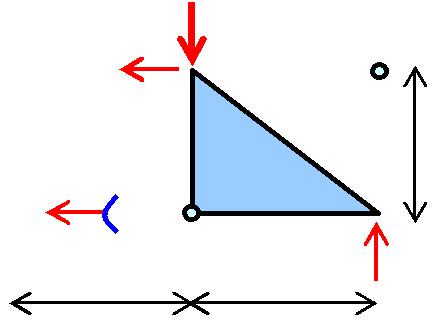 R2R2R2nnnnR2R2R2nnnnR2R2R2R2R2R2kkkkkk0,8м0,8мNA0,8м0,8мNA0,6м0,6мR1R1R1R10,4м0,4м0,4м0,6м0,6мR1R1R1R10,4м0,4м0,4м0,6м0,6мR1R1R1R10,4м0,4м0,4м0,6м0,6мFrknkrknkkr10,8м110,4м10,4м0,6м0,6мk 1 ,1 rk0,60,6sin   0,6 . 1 ,k11sin   10,6 .rkr1kr1r112211rkr1r1r10,60,60,620,820,60,60,60,8 [] ,tg [],tg  0,6 0,75 ,0,75 F 0,75  [],k [k] ,tg [k],tg  0,6 0,75 ,0,75  [k],kkk0,8E  AE  Ak0,8E  AE  AE  A []]200 109 1 10 4 0.001 0.001[F ] k200 10 1 10 0.001 0.001 88,89 кН .[F ] k 88,89 кН .[F ] 0,752 0,752  0,40,752  0,40,752  0,40,752  0,40,752  0,4 88,89 кН .0,752 0,752  0,40,752  0,40,752  0,40,752  0,40,752  0,4M1M 2M 3XabcaРис. 11X  6X  61,7  4,81,7  4,81,9  3,11,9  3,11,9  3,11,2 1,21,2 1,2 0, X = 2,102 кН м. 0, X = 2,102 кН м.GIGIGIGI 0, X = 2,102 кН м.GIGIGIGIсечений (рис. 12):сечений (рис. 12):участок № 1( 0  z1,2 м )M кр 2,102 кН  м ;11участок № 2( 0  z21,7 м )M 2кр 2,102 1,7 0,402 кН  м ;участок № 3( 0  z31,9 м )M 3кр 2,102  1,7  1,9  1,498 кН  м ;участок № 4( 0  z41,2 м )M 4кр2,102  1,7  1,9 1,2  0,298 кН  м .Для  удобства  построенияДля  удобства  построенияДля  удобства  построенияДля  удобства  построенияэпюр  M кр   принимаем  следующее  правило1,2 кН м1,2 кН м1,9 кН м1,9 кН м1,7 кН м1,7 кН м2,102 кН м2,102 кН мz4z3z2z1,2 м1,9 м1,9 м1,7 м1,7 м1,2 м0,2981,4981,4980,298эп. М кр0,4022,1023,2042,5200,3580,35801234эп. 01234Рис. 12Рис. 12 max   [ ], max   [ ],M maxкрM maxкрM maxкрM maxкрM maxкр [ ]  или [ ]  или [ ]  или [ ]  илиM maxкр [ ] , где [ ] , где [ ] , где [ ] , гдеW W W IId 3d 3, max   [ ], max   [ ],I I I I I max [ ]  или [ ]  или [ ]  или [ ]  илиW [ ] , где [ ] , где [ ] , где [ ] , гдеW W W  max max1616,I I I I I maxW max max1616I I I I I W max max1616или2,102  1032,102  1032,102  1032,102  1032,102  103 16  40  106 , 16  40  106 , 16  40  106 , 16  40  106 , 16  40  106 , 16  40  106 ,d  0,064 м .d  0,064 м .d  0,064 м .d  0,064 м .d  0,064 м .илиd 3d 3 16  40  106 , 16  40  106 , 16  40  106 , 16  40  106 , 16  40  106 , 16  40  106 ,d  0,064 м .d  0,064 м .d  0,064 м .d  0,064 м .d  0,064 м .d 3d 3Здесь IЗдесь I– полярный момент инерции для круглого сечения, W– полярный момент инерции для круглого сечения, W– полярный момент инерции для круглого сечения, W– полярный момент инерции для круглого сечения, W– полярный момент инерции для круглого сечения, W– полярный момент инерции для круглого сечения, W– полярный момент инерции для круглого сечения, W– полярный момент инерции для круглого сечения, W– полярный момент инерции для круглого сечения, W– полярный момент инерции для круглого сечения, W– полярный момент инерции для круглого сечения, W– полярный момент инерции для круглого сечения, W– полярный момент инерции для круглого сечения, W– полярный момент инерции для круглого сечения, W– полярный момент инерции для круглого сечения, W– полярный момент инерции для круглого сечения, W– полярный момент инерции для круглого сечения, W– полярный момент инерции для круглого сечения, W– полярный момент инерции для круглого сечения, W– полярный момент инерции для круглого сечения, W– полярный момент инерции для круглого сечения, W– полярный момент инерции для круглого сечения, W– полярный момент инерции для круглого сечения, W– поляр-– поляр-ный момент сопротивления.ный момент сопротивления.ный момент сопротивления.ный момент сопротивления.ный момент сопротивления.ный момент сопротивления.ный момент сопротивления.ный момент сопротивления.ный момент сопротивления.ный момент сопротивления.ный момент сопротивления.ный момент сопротивления.ПринимаемПринимаемПринимаемПринимаемПринимаемПринимаемПринимаемd = 70 мм.d = 70 мм.d = 70 мм.d = 70 мм.ЖесткостьЖесткостьЖесткостьЖесткостьЖесткостьЖесткостьЖесткостьпоперечногопоперечногопоперечногопоперечногопоперечногосечениясечениясечениявала   привала   привала   привала   прикручениикручениикручениикручениикручениикручениибудет   равнабудет   равнабудет   равнабудет   равнабудет   равнабудет   равна(полярный  момент  инерции(полярный  момент  инерции(полярный  момент  инерции(полярный  момент  инерции(полярный  момент  инерции(полярный  момент  инерции(полярный  момент  инерции(полярный  момент  инерции(полярный  момент  инерции(полярный  момент  инерции(полярный  момент  инерции(полярный  момент  инерциидля  круглогодля  круглогодля  круглогодля  круглогодля  круглогосечениясечениясеченияI  d 4  d 4  d 4,  см.,  см.,  см.,  см.табл.  7)табл.  7)(полярный  момент  инерции(полярный  момент  инерции(полярный  момент  инерции(полярный  момент  инерции(полярный  момент  инерции(полярный  момент  инерции(полярный  момент  инерции(полярный  момент  инерции(полярный  момент  инерции(полярный  момент  инерции(полярный  момент  инерции(полярный  момент  инерциидля  круглогодля  круглогодля  круглогодля  круглогодля  круглогосечениясечениясеченияI323232,  см.,  см.,  см.,  см.табл.  7)табл.  7)323232323232GI  80 109  80 109  80 109  ( 0,07 )4 ( 0,07 )4 ( 0,07 )4 ( 0,07 )4 ( 0,07 )4 ( 0,07 )4 ( 0,07 )4188,57 кН м2 .188,57 кН м2 .188,57 кН м2 .188,57 кН м2 .188,57 кН м2 .GI  80 109  80 109  80 109 323232188,57 кН м2 .188,57 кН м2 .188,57 кН м2 .188,57 кН м2 .188,57 кН м2 .323232Пронумеруем границы участков и для каждого из них вычислим уголПронумеруем границы участков и для каждого из них вычислим уголПронумеруем границы участков и для каждого из них вычислим уголПронумеруем границы участков и для каждого из них вычислим уголПронумеруем границы участков и для каждого из них вычислим уголПронумеруем границы участков и для каждого из них вычислим уголПронумеруем границы участков и для каждого из них вычислим уголПронумеруем границы участков и для каждого из них вычислим уголПронумеруем границы участков и для каждого из них вычислим уголПронумеруем границы участков и для каждого из них вычислим уголПронумеруем границы участков и для каждого из них вычислим уголПронумеруем границы участков и для каждого из них вычислим уголПронумеруем границы участков и для каждого из них вычислим уголПронумеруем границы участков и для каждого из них вычислим уголПронумеруем границы участков и для каждого из них вычислим уголПронумеруем границы участков и для каждого из них вычислим уголПронумеруем границы участков и для каждого из них вычислим уголПронумеруем границы участков и для каждого из них вычислим уголПронумеруем границы участков и для каждого из них вычислим уголПронумеруем границы участков и для каждого из них вычислим уголПронумеруем границы участков и для каждого из них вычислим уголПронумеруем границы участков и для каждого из них вычислим уголПронумеруем границы участков и для каждого из них вычислим уголПронумеруем границы участков и для каждого из них вычислим уголПронумеруем границы участков и для каждого из них вычислим уголПронумеруем границы участков и для каждого из них вычислим уголПронумеруем границы участков и для каждого из них вычислим уголПронумеруем границы участков и для каждого из них вычислим уголПронумеруем границы участков и для каждого из них вычислим уголПронумеруем границы участков и для каждого из них вычислим уголПронумеруем границы участков и для каждого из них вычислим уголзакручивания (рис. 12).закручивания (рис. 12).закручивания (рис. 12).закручивания (рис. 12).закручивания (рис. 12).закручивания (рис. 12).закручивания (рис. 12).закручивания (рис. 12).закручивания (рис. 12).закручивания (рис. 12).закручивания (рис. 12).01  0,2981,201  0,2981,201  0,2981,201  0,2981,201  0,2981,201  0,2981,20,358 ,   12 0,358 ,   12 0,358 ,   12 0,358 ,   12 0,358 ,   12 1,498  1,91,498  1,91,498  1,92,846,,23  0,402 1,723  0,402 1,723  0,402 1,723  0,402 1,723  0,402 1,723  0,402 1,723  0,402 1,723  0,402 1,723  0,402 1,7 0,683 , 0,683 , 0,683 ,01  0,2981,201  0,2981,201  0,2981,201  0,2981,201  0,2981,201  0,2981,20,358 ,   12 0,358 ,   12 0,358 ,   12 0,358 ,   12 0,358 ,   12 ,,23  0,402 1,723  0,402 1,723  0,402 1,723  0,402 1,723  0,402 1,723  0,402 1,723  0,402 1,723  0,402 1,723  0,402 1,7 0,683 , 0,683 , 0,683 ,GI GI GI GI GI GIGIGIGIGIGIGI GI GI GI GI GI GI GI 34  2,102 1,234  2,102 1,2 2,522 . 2,522 . 2,522 . 2,522 . 2,522 . 2,522 .GI GI GI GI GI GI При построении эпюры углов закручивания (рис. 12) за нулевое сечениеПри построении эпюры углов закручивания (рис. 12) за нулевое сечениеПри построении эпюры углов закручивания (рис. 12) за нулевое сечениеПри построении эпюры углов закручивания (рис. 12) за нулевое сечениеПри построении эпюры углов закручивания (рис. 12) за нулевое сечениеПри построении эпюры углов закручивания (рис. 12) за нулевое сечениеПри построении эпюры углов закручивания (рис. 12) за нулевое сечениеПри построении эпюры углов закручивания (рис. 12) за нулевое сечениеПри построении эпюры углов закручивания (рис. 12) за нулевое сечениеПри построении эпюры углов закручивания (рис. 12) за нулевое сечениеПри построении эпюры углов закручивания (рис. 12) за нулевое сечениеПри построении эпюры углов закручивания (рис. 12) за нулевое сечениевыбираем жесткую заделку. Тогдавыбираем жесткую заделку. Тогдавыбираем жесткую заделку. Тогдавыбираем жесткую заделку. Тогдавыбираем жесткую заделку. Тогдавыбираем жесткую заделку. Тогдавыбираем жесткую заделку. Тогдавыбираем жесткую заделку. Тогда02 01 12 02 01 12 02 01 12 3,2043,204, 03 02 23 , 03 02 23 , 03 02 23 2,5202,5202,520, 04 03 34 0,002 .02 01 12 02 01 12 02 01 12 , 03 02 23 , 03 02 23 , 03 02 23 , 04 03 34 0,002 .GIGIНаибольший относительный угол закручивания определяем по формулеНаибольший относительный угол закручивания определяем по формулеНаибольший относительный угол закручивания определяем по формулеНаибольший относительный угол закручивания определяем по формулеНаибольший относительный угол закручивания определяем по формулеНаибольший относительный угол закручивания определяем по формулеНаибольший относительный угол закручивания определяем по формулеНаибольший относительный угол закручивания определяем по формулеНаибольший относительный угол закручивания определяем по формулеНаибольший относительный угол закручивания определяем по формулеНаибольший относительный угол закручивания определяем по формулеНаибольший относительный угол закручивания определяем по формулеM maxкрM maxкрM maxкр2,102 1032,102 103радрадmax   ()max   0,011м  .м  .max   ()max  GI GI 188,57 103 0,011м  .м  .материала.yyMqMhhda1a2bdl = 10abdbМb   0,  Rc  8  10  9,6  4  4 7,2  (7,2 / 2  2,4)  0;Мb   0,  Rc  8  10  9,6  4  4 7,2  (7,2 / 2  2,4)  0;Мb   0,  Rc  8  10  9,6  4  4 7,2  (7,2 / 2  2,4)  0;Rc   9,1 кН .Проверка:   F   0,R  R   10  4 7,2  0;0  0 .ybcz1q=4 кН/мz3q=4 кН/мВВВВВВВВВВВВВВHb0M=4 кН мM=4 кН мM=4 кН мM=4 кН мz2СССССF=10 кНHb0M=4 кН мM=4 кН мM=4 кН мM=4 кН мz2СССССF=10 кНHb0M=4 кН мM=4 кН мM=4 кН мM=4 кН мz2F=10 кНM=4 кН мM=4 кН мM=4 кН мM=4 кН мz2RcRcRcF=10 кНRbRb2,4 м2,4 м2,4 м2,4 м5,6 мRcRcRc1,6 м1,6 мRbRb2,4 м2,4 м2,4 м2,4 м5,6 мRcRcRc1,6 м1,6 мэп. Qy (кН)эп. Qy (кН)9,79,73,63,63,610,09,79,73,63,63,610,09,79,73,63,63,610,03,63,63,610,02,425 м2,425 м10,02,425 м2,425 м10,02,425 м2,425 м12,712,712,712,712,712,712,712,7эп. M x (кН м)эп. M x (кН м)эп. M x (кН м)эп. M x (кН м)эп. M x (кН м)4,004,00эп. M x (кН м)эп. M x (кН м)эп. M x (кН м)эп. M x (кН м)эп. M x (кН м)4,004,0010,8810,8810,8819,2819,2819,2819,2819,2819,2819,2831,0431,0431,04Рис. 14Рис. 14Рис. 14Для определения QyДля определения QyДля определения QyДля определения QyДля определения QyДля определения QyДля определения QyДля определения QyДля определения Qyи M x  на участках балки методом сечений восполь-и M x  на участках балки методом сечений восполь-и M x  на участках балки методом сечений восполь-и M x  на участках балки методом сечений восполь-и M x  на участках балки методом сечений восполь-и M x  на участках балки методом сечений восполь-и M x  на участках балки методом сечений восполь-и M x  на участках балки методом сечений восполь-и M x  на участках балки методом сечений восполь-и M x  на участках балки методом сечений восполь-и M x  на участках балки методом сечений восполь-и M x  на участках балки методом сечений восполь-и M x  на участках балки методом сечений восполь-и M x  на участках балки методом сечений восполь-Участок № 1 ( 0  z1Участок № 1 ( 0  z1Участок № 1 ( 0  z1Участок № 1 ( 0  z1Участок № 1 ( 0  z1Участок № 1 ( 0  z1Участок № 1 ( 0  z1Участок № 1 ( 0  z1 2,4 м ) 2,4 м ) 2,4 м )Q1 9,7 кН;  M1 9,7 кН;  M1 9,7 кН;  M1 9,7 кН;  M1 9,7  z1  4 ; M1(2,4) 19,28 кН м . 9,7  z1  4 ; M1(2,4) 19,28 кН м . 9,7  z1  4 ; M1(2,4) 19,28 кН м . 9,7  z1  4 ; M1(2,4) 19,28 кН м . 9,7  z1  4 ; M1(2,4) 19,28 кН м . 9,7  z1  4 ; M1(2,4) 19,28 кН м . 9,7  z1  4 ; M1(2,4) 19,28 кН м . 9,7  z1  4 ; M1(2,4) 19,28 кН м .Участок № 2 ( 0  zУчасток № 2 ( 0  zУчасток № 2 ( 0  zУчасток № 2 ( 0  zУчасток № 2 ( 0  zУчасток № 2 ( 0  zУчасток № 2 ( 0  z 5,6 м ) 5,6 м ) 5,6 м )Q 9,7  4  z;M4  9,7 (2,4  z) 4  z22;Участок № 2 ( 0  zУчасток № 2 ( 0  zУчасток № 2 ( 0  zУчасток № 2 ( 0  zУчасток № 2 ( 0  zУчасток № 2 ( 0  zУчасток № 2 ( 0  z2 5,6 м ) 5,6 м ) 5,6 м )Q 9,7  4  z;M24  9,7 (2,4  z2) ;22222222Q (5,6) 12,7 кН ; Q   0 при z0   2,425 м ; MQ (5,6) 12,7 кН ; Q   0 при z0   2,425 м ; MQ (5,6) 12,7 кН ; Q   0 при z0   2,425 м ; MQ (5,6) 12,7 кН ; Q   0 при z0   2,425 м ; MQ (5,6) 12,7 кН ; Q   0 при z0   2,425 м ; MQ (5,6) 12,7 кН ; Q   0 при z0   2,425 м ; MQ (5,6) 12,7 кН ; Q   0 при z0   2,425 м ; MQ (5,6) 12,7 кН ; Q   0 при z0   2,425 м ; MQ (5,6) 12,7 кН ; Q   0 при z0   2,425 м ; MQ (5,6) 12,7 кН ; Q   0 при z0   2,425 м ; MQ (5,6) 12,7 кН ; Q   0 при z0   2,425 м ; MQ (5,6) 12,7 кН ; Q   0 при z0   2,425 м ; MQ (5,6) 12,7 кН ; Q   0 при z0   2,425 м ; MQ (5,6) 12,7 кН ; Q   0 при z0   2,425 м ; MQ (5,6) 12,7 кН ; Q   0 при z0   2,425 м ; M2(0) 19,28 кН м ;(0) 19,28 кН м ;(0) 19,28 кН м ;22222M 2 (5,6) 10,88 кН м ; M 2 (2,425)  31,04 кН м .M 2 (5,6) 10,88 кН м ; M 2 (2,425)  31,04 кН м .M 2 (5,6) 10,88 кН м ; M 2 (2,425)  31,04 кН м .M 2 (5,6) 10,88 кН м ; M 2 (2,425)  31,04 кН м .M 2 (5,6) 10,88 кН м ; M 2 (2,425)  31,04 кН м .M 2 (5,6) 10,88 кН м ; M 2 (2,425)  31,04 кН м .M 2 (5,6) 10,88 кН м ; M 2 (2,425)  31,04 кН м .M 2 (5,6) 10,88 кН м ; M 2 (2,425)  31,04 кН м .M 2 (5,6) 10,88 кН м ; M 2 (2,425)  31,04 кН м .M 2 (5,6) 10,88 кН м ; M 2 (2,425)  31,04 кН м .M 2 (5,6) 10,88 кН м ; M 2 (2,425)  31,04 кН м .M 2 (5,6) 10,88 кН м ; M 2 (2,425)  31,04 кН м .M 2 (5,6) 10,88 кН м ; M 2 (2,425)  31,04 кН м .M 2 (5,6) 10,88 кН м ; M 2 (2,425)  31,04 кН м .M 2 (5,6) 10,88 кН м ; M 2 (2,425)  31,04 кН м .M 2 (5,6) 10,88 кН м ; M 2 (2,425)  31,04 кН м .M 2 (5,6) 10,88 кН м ; M 2 (2,425)  31,04 кН м .M 2 (5,6) 10,88 кН м ; M 2 (2,425)  31,04 кН м .Участок № 3 0  z3Участок № 3 0  z3Участок № 3 0  z3Участок № 3 0  z3Участок № 3 0  z3Участок № 3 0  z3Участок № 3 0  z3Участок № 3 0  z31,6 м1,6 м1,6 мQ310  4  z3 ;10  4  z3 ;10  4  z3 ;10  4  z3 ;Q3 (1,6) 3,6 кН ;Q3 (1,6) 3,6 кН ;Q3 (1,6) 3,6 кН ;Q3 (1,6) 3,6 кН ;4  z 24  z 2M10  z3;;M(1,6) 10,88 кН м ; M(1,6) 10,88 кН м ; M(1,6) 10,88 кН м ; M(0,8)  6,72 кН  м .(0,8)  6,72 кН  м .(0,8)  6,72 кН  м .(0,8)  6,72 кН  м .(0,8)  6,72 кН  м .M310  z32;;M3(1,6) 10,88 кН м ; M(1,6) 10,88 кН м ; M(1,6) 10,88 кН м ; M33(0,8)  6,72 кН  м .(0,8)  6,72 кН  м .(0,8)  6,72 кН  м .(0,8)  6,72 кН  м .(0,8)  6,72 кН  м .3323332Так  как  между  Qy   иТак  как  между  Qy   иТак  как  между  Qy   иТак  как  между  Qy   иТак  как  между  Qy   иТак  как  между  Qy   иТак  как  между  Qy   иТак  как  между  Qy   иТак  как  между  Qy   иM x   существует  дифференциальная  зависимостьM x   существует  дифференциальная  зависимостьM x   существует  дифференциальная  зависимостьM x   существует  дифференциальная  зависимостьM x   существует  дифференциальная  зависимостьM x   существует  дифференциальная  зависимостьM x   существует  дифференциальная  зависимостьM x   существует  дифференциальная  зависимостьM x   существует  дифференциальная  зависимостьM x   существует  дифференциальная  зависимостьM x   существует  дифференциальная  зависимостьM x   существует  дифференциальная  зависимостьM x   существует  дифференциальная  зависимость( QdM x), то в сечении, где поперечная сила), то в сечении, где поперечная сила), то в сечении, где поперечная силаQ 0 (см. рис. 14), изгибаю-( Qy), то в сечении, где поперечная сила), то в сечении, где поперечная сила), то в сечении, где поперечная силаQy 0 (см. рис. 14), изгибаю-ydzdzydzdzщий момент M xщий момент M xщий момент M xщий момент M xщий момент M xпринимает экстремальное значение.принимает экстремальное значение.принимает экстремальное значение.принимает экстремальное значение.принимает экстремальное значение.По  эпюреПо  эпюреПо  эпюреM x   (рис.  14)устанавливаемопасное  сечение  и  значениеопасное  сечение  и  значениеопасное  сечение  и  значениерасчетного момента в нем М maxрасчетного момента в нем М maxрасчетного момента в нем М maxрасчетного момента в нем М maxрасчетного момента в нем М maxрасчетного момента в нем М max 31,04 кН  м.maxmaxmax [ ], [ ], [ ], [ ], [ ], [ ], [ ], [ ],M maxM maxM maxM maxM max [ ], [ ], [ ],31,0410331,0410331,0410331,0410331,0410331,0410331,0410331,0410331,04103160 106 ,160 106 ,160 106 ,160 106 ,160 106 ,160 106 ,W  194,0 106  м3 .W  194,0 106  м3 .W  194,0 106  м3 .W  194,0 106  м3 .W  194,0 106  м3 .W  194,0 106  м3 .W  194,0 106  м3 .W  194,0 106  м3 .maxmaxmax [ ], [ ], [ ], [ ], [ ], [ ], [ ], [ ], [ ], [ ], [ ],160 106 ,160 106 ,160 106 ,160 106 ,160 106 ,160 106 ,W  194,0 106  м3 .W  194,0 106  м3 .W  194,0 106  м3 .W  194,0 106  м3 .W  194,0 106  м3 .W  194,0 106  м3 .W  194,0 106  м3 .W  194,0 106  м3 .maxmaxmaxWxWxWxWxWxWxWxxxWxWxWxWxWxWxWxРассмотрим коробчатое сечение (h = 2 b,  = 0,8). Осевой момент сопро-Рассмотрим коробчатое сечение (h = 2 b,  = 0,8). Осевой момент сопро-Рассмотрим коробчатое сечение (h = 2 b,  = 0,8). Осевой момент сопро-Рассмотрим коробчатое сечение (h = 2 b,  = 0,8). Осевой момент сопро-Рассмотрим коробчатое сечение (h = 2 b,  = 0,8). Осевой момент сопро-Рассмотрим коробчатое сечение (h = 2 b,  = 0,8). Осевой момент сопро-Рассмотрим коробчатое сечение (h = 2 b,  = 0,8). Осевой момент сопро-Рассмотрим коробчатое сечение (h = 2 b,  = 0,8). Осевой момент сопро-Рассмотрим коробчатое сечение (h = 2 b,  = 0,8). Осевой момент сопро-Рассмотрим коробчатое сечение (h = 2 b,  = 0,8). Осевой момент сопро-Рассмотрим коробчатое сечение (h = 2 b,  = 0,8). Осевой момент сопро-Рассмотрим коробчатое сечение (h = 2 b,  = 0,8). Осевой момент сопро-Рассмотрим коробчатое сечение (h = 2 b,  = 0,8). Осевой момент сопро-Рассмотрим коробчатое сечение (h = 2 b,  = 0,8). Осевой момент сопро-Рассмотрим коробчатое сечение (h = 2 b,  = 0,8). Осевой момент сопро-Рассмотрим коробчатое сечение (h = 2 b,  = 0,8). Осевой момент сопро-Рассмотрим коробчатое сечение (h = 2 b,  = 0,8). Осевой момент сопро-Рассмотрим коробчатое сечение (h = 2 b,  = 0,8). Осевой момент сопро-Рассмотрим коробчатое сечение (h = 2 b,  = 0,8). Осевой момент сопро-Рассмотрим коробчатое сечение (h = 2 b,  = 0,8). Осевой момент сопро-Рассмотрим коробчатое сечение (h = 2 b,  = 0,8). Осевой момент сопро-Рассмотрим коробчатое сечение (h = 2 b,  = 0,8). Осевой момент сопро-Рассмотрим коробчатое сечение (h = 2 b,  = 0,8). Осевой момент сопро-Рассмотрим коробчатое сечение (h = 2 b,  = 0,8). Осевой момент сопро-Рассмотрим коробчатое сечение (h = 2 b,  = 0,8). Осевой момент сопро-Рассмотрим коробчатое сечение (h = 2 b,  = 0,8). Осевой момент сопро-Рассмотрим коробчатое сечение (h = 2 b,  = 0,8). Осевой момент сопро-Рассмотрим коробчатое сечение (h = 2 b,  = 0,8). Осевой момент сопро-Рассмотрим коробчатое сечение (h = 2 b,  = 0,8). Осевой момент сопро-Рассмотрим коробчатое сечение (h = 2 b,  = 0,8). Осевой момент сопро-Рассмотрим коробчатое сечение (h = 2 b,  = 0,8). Осевой момент сопро-Рассмотрим коробчатое сечение (h = 2 b,  = 0,8). Осевой момент сопро-Рассмотрим коробчатое сечение (h = 2 b,  = 0,8). Осевой момент сопро-Рассмотрим коробчатое сечение (h = 2 b,  = 0,8). Осевой момент сопро-Рассмотрим коробчатое сечение (h = 2 b,  = 0,8). Осевой момент сопро-Рассмотрим коробчатое сечение (h = 2 b,  = 0,8). Осевой момент сопро-Рассмотрим коробчатое сечение (h = 2 b,  = 0,8). Осевой момент сопро-Рассмотрим коробчатое сечение (h = 2 b,  = 0,8). Осевой момент сопро-Рассмотрим коробчатое сечение (h = 2 b,  = 0,8). Осевой момент сопро-Рассмотрим коробчатое сечение (h = 2 b,  = 0,8). Осевой момент сопро-Рассмотрим коробчатое сечение (h = 2 b,  = 0,8). Осевой момент сопро-Рассмотрим коробчатое сечение (h = 2 b,  = 0,8). Осевой момент сопро-Рассмотрим коробчатое сечение (h = 2 b,  = 0,8). Осевой момент сопро-Рассмотрим коробчатое сечение (h = 2 b,  = 0,8). Осевой момент сопро-Рассмотрим коробчатое сечение (h = 2 b,  = 0,8). Осевой момент сопро-Рассмотрим коробчатое сечение (h = 2 b,  = 0,8). Осевой момент сопро-Рассмотрим коробчатое сечение (h = 2 b,  = 0,8). Осевой момент сопро-тивления будет равентивления будет равентивления будет равентивления будет равентивления будет равентивления будет равентивления будет равентивления будет равентивления будет равентивления будет равентивления будет равентивления будет равентивления будет равентивления будет равентивления будет равентивления будет равентивления будет равентивления будет равентивления будет равентивления будет равентивления будет равенI xI xI xI xI xbh3bh3bh3bh3bh3bh3bh3bh342bhbh24b (2b)2b (2b)2b (2b)2b (2b)2b (2b)243WWx(1 (1 ) ) (1 (1 ) (1 (1 0,80,8)  0,3936b;WWxymaxymaxymaxymaxymaxymax121212(1 (1 ) ) h66(1 (1 ) 6(1 (1 0,80,8)  0,3936b;xymaxymaxymaxymaxymaxymax121212h666ymaxymaxymaxymaxymaxymax121212h6660,3936  b30,3936  b30,3936  b30,3936  b30,3936  b30,3936  b30,3936  b30,3936  b30,3936  b30,3936  b30,3936  b3 194,0 106 ; 194,0 106 ; 194,0 106 ; 194,0 106 ; 194,0 106 ; 194,0 106 ; 194,0 106 ; 194,0 106 ; 194,0 106 ; 194,0 106 ; 194,0 106 ; 194,0 106 ;b  7,9 10b  7,9 10b  7,9 10b  7,9 10b  7,9 10b  7,9 10b  7,9 10b  7,9 10b  7,9 102 м ;2 м ;A  2b2  (1 A  2b2  (1 A  2b2  (1 A  2b2  (1 A  2b2  (1 A  2b2  (1 A  2b2  (1 A  2b2  (1 2 )  44,9  1042 )  44,9  1042 )  44,9  1042 )  44,9  104м2 .м2 .м2 .Рассмотрим кольцевое сечение ( = 0,8). Осевой момент сопротивленияРассмотрим кольцевое сечение ( = 0,8). Осевой момент сопротивленияРассмотрим кольцевое сечение ( = 0,8). Осевой момент сопротивленияРассмотрим кольцевое сечение ( = 0,8). Осевой момент сопротивленияРассмотрим кольцевое сечение ( = 0,8). Осевой момент сопротивленияРассмотрим кольцевое сечение ( = 0,8). Осевой момент сопротивленияРассмотрим кольцевое сечение ( = 0,8). Осевой момент сопротивленияРассмотрим кольцевое сечение ( = 0,8). Осевой момент сопротивленияРассмотрим кольцевое сечение ( = 0,8). Осевой момент сопротивленияРассмотрим кольцевое сечение ( = 0,8). Осевой момент сопротивленияРассмотрим кольцевое сечение ( = 0,8). Осевой момент сопротивленияРассмотрим кольцевое сечение ( = 0,8). Осевой момент сопротивленияРассмотрим кольцевое сечение ( = 0,8). Осевой момент сопротивленияРассмотрим кольцевое сечение ( = 0,8). Осевой момент сопротивленияРассмотрим кольцевое сечение ( = 0,8). Осевой момент сопротивленияРассмотрим кольцевое сечение ( = 0,8). Осевой момент сопротивленияРассмотрим кольцевое сечение ( = 0,8). Осевой момент сопротивленияРассмотрим кольцевое сечение ( = 0,8). Осевой момент сопротивленияРассмотрим кольцевое сечение ( = 0,8). Осевой момент сопротивленияРассмотрим кольцевое сечение ( = 0,8). Осевой момент сопротивленияРассмотрим кольцевое сечение ( = 0,8). Осевой момент сопротивленияРассмотрим кольцевое сечение ( = 0,8). Осевой момент сопротивленияРассмотрим кольцевое сечение ( = 0,8). Осевой момент сопротивленияРассмотрим кольцевое сечение ( = 0,8). Осевой момент сопротивленияРассмотрим кольцевое сечение ( = 0,8). Осевой момент сопротивленияРассмотрим кольцевое сечение ( = 0,8). Осевой момент сопротивленияРассмотрим кольцевое сечение ( = 0,8). Осевой момент сопротивленияРассмотрим кольцевое сечение ( = 0,8). Осевой момент сопротивленияРассмотрим кольцевое сечение ( = 0,8). Осевой момент сопротивленияРассмотрим кольцевое сечение ( = 0,8). Осевой момент сопротивленияРассмотрим кольцевое сечение ( = 0,8). Осевой момент сопротивленияРассмотрим кольцевое сечение ( = 0,8). Осевой момент сопротивленияРассмотрим кольцевое сечение ( = 0,8). Осевой момент сопротивленияРассмотрим кольцевое сечение ( = 0,8). Осевой момент сопротивленияРассмотрим кольцевое сечение ( = 0,8). Осевой момент сопротивленияРассмотрим кольцевое сечение ( = 0,8). Осевой момент сопротивленияРассмотрим кольцевое сечение ( = 0,8). Осевой момент сопротивленияРассмотрим кольцевое сечение ( = 0,8). Осевой момент сопротивленияРассмотрим кольцевое сечение ( = 0,8). Осевой момент сопротивленияРассмотрим кольцевое сечение ( = 0,8). Осевой момент сопротивленияРассмотрим кольцевое сечение ( = 0,8). Осевой момент сопротивленияРассмотрим кольцевое сечение ( = 0,8). Осевой момент сопротивленияРассмотрим кольцевое сечение ( = 0,8). Осевой момент сопротивленияРассмотрим кольцевое сечение ( = 0,8). Осевой момент сопротивленияРассмотрим кольцевое сечение ( = 0,8). Осевой момент сопротивленияРассмотрим кольцевое сечение ( = 0,8). Осевой момент сопротивленияРассмотрим кольцевое сечение ( = 0,8). Осевой момент сопротивлениябудет равенбудет равенбудет равенбудет равенбудет равенбудет равенбудет равенбудет равенбудет равенбудет равенбудет равенбудет равенIIx  d 4  d 4  d 4  d 4  d 4  d 4  d 4  d 4  d 4222  d 3  d 3  d 3 d d3WWx (1   (1   (1  4 ) 4 ) 4 )  (1   4 ) , (1   4 ) , (1   4 ) , (1   4 ) , (1   4 ) , (1   4 ) , (1   4 ) , (1   4 ) ,(1(1 0,84 ) 194,0 106 ; 0,84 ) 194,0 106 ; 0,84 ) 194,0 106 ; 0,84 ) 194,0 106 ; 0,84 ) 194,0 106 ; 0,84 ) 194,0 106 ;WWxymaxymaxymaxymaxymaxymax (1   (1   (1  4 ) 4 ) 4 ) dd (1   4 ) , (1   4 ) , (1   4 ) , (1   4 ) , (1   4 ) , (1   4 ) , (1   4 ) , (1   4 ) ,3232(1(1 0,84 ) 194,0 106 ; 0,84 ) 194,0 106 ; 0,84 ) 194,0 106 ; 0,84 ) 194,0 106 ; 0,84 ) 194,0 106 ; 0,84 ) 194,0 106 ;xymaxymaxymaxymaxymaxymax646464dd3232323232ymaxymaxymaxymaxymaxymax646464dd3232323232d  15 102d  15 102d  15 102d  15 102d  15 102d  15 102d  15 102d  15 102d  15 102d  15 102d  15 102d  15 102м . Тогдам . Тогдам . Тогдам . Тогдам . Тогдам . Тогдам . Тогдам . ТогдаA A A  d 2 d 2 d 2 d 2 d 2 d 2(1 0,82 )  63,3 10(1 0,82 )  63,3 10(1 0,82 )  63,3 10(1 0,82 )  63,3 10(1 0,82 )  63,3 10(1 0,82 )  63,3 10(1 0,82 )  63,3 10(1 0,82 )  63,3 10(1 0,82 )  63,3 10(1 0,82 )  63,3 104  м2 .4  м2 .4  м2 .4  м2 .d  15 102d  15 102d  15 102d  15 102d  15 102d  15 102d  15 102d  15 102d  15 102d  15 102d  15 102d  15 102м . Тогдам . Тогдам . Тогдам . Тогдам . Тогдам . Тогдам . Тогдам . ТогдаA A A 444(1 0,82 )  63,3 10(1 0,82 )  63,3 10(1 0,82 )  63,3 10(1 0,82 )  63,3 10(1 0,82 )  63,3 10(1 0,82 )  63,3 10(1 0,82 )  63,3 10(1 0,82 )  63,3 10(1 0,82 )  63,3 10(1 0,82 )  63,3 104  м2 .4  м2 .4  м2 .4  м2 .444Рассмотрим двутавровое сечение (рис. 4). По сортаменту (см. табл.  8)Рассмотрим двутавровое сечение (рис. 4). По сортаменту (см. табл.  8)Рассмотрим двутавровое сечение (рис. 4). По сортаменту (см. табл.  8)Рассмотрим двутавровое сечение (рис. 4). По сортаменту (см. табл.  8)Рассмотрим двутавровое сечение (рис. 4). По сортаменту (см. табл.  8)Рассмотрим двутавровое сечение (рис. 4). По сортаменту (см. табл.  8)Рассмотрим двутавровое сечение (рис. 4). По сортаменту (см. табл.  8)Рассмотрим двутавровое сечение (рис. 4). По сортаменту (см. табл.  8)Рассмотрим двутавровое сечение (рис. 4). По сортаменту (см. табл.  8)Рассмотрим двутавровое сечение (рис. 4). По сортаменту (см. табл.  8)Рассмотрим двутавровое сечение (рис. 4). По сортаменту (см. табл.  8)Рассмотрим двутавровое сечение (рис. 4). По сортаменту (см. табл.  8)Рассмотрим двутавровое сечение (рис. 4). По сортаменту (см. табл.  8)Рассмотрим двутавровое сечение (рис. 4). По сортаменту (см. табл.  8)Рассмотрим двутавровое сечение (рис. 4). По сортаменту (см. табл.  8)Рассмотрим двутавровое сечение (рис. 4). По сортаменту (см. табл.  8)Рассмотрим двутавровое сечение (рис. 4). По сортаменту (см. табл.  8)Рассмотрим двутавровое сечение (рис. 4). По сортаменту (см. табл.  8)Рассмотрим двутавровое сечение (рис. 4). По сортаменту (см. табл.  8)Рассмотрим двутавровое сечение (рис. 4). По сортаменту (см. табл.  8)Рассмотрим двутавровое сечение (рис. 4). По сортаменту (см. табл.  8)Рассмотрим двутавровое сечение (рис. 4). По сортаменту (см. табл.  8)Рассмотрим двутавровое сечение (рис. 4). По сортаменту (см. табл.  8)Рассмотрим двутавровое сечение (рис. 4). По сортаменту (см. табл.  8)Рассмотрим двутавровое сечение (рис. 4). По сортаменту (см. табл.  8)Рассмотрим двутавровое сечение (рис. 4). По сортаменту (см. табл.  8)Рассмотрим двутавровое сечение (рис. 4). По сортаменту (см. табл.  8)Рассмотрим двутавровое сечение (рис. 4). По сортаменту (см. табл.  8)Рассмотрим двутавровое сечение (рис. 4). По сортаменту (см. табл.  8)Рассмотрим двутавровое сечение (рис. 4). По сортаменту (см. табл.  8)Рассмотрим двутавровое сечение (рис. 4). По сортаменту (см. табл.  8)Рассмотрим двутавровое сечение (рис. 4). По сортаменту (см. табл.  8)Рассмотрим двутавровое сечение (рис. 4). По сортаменту (см. табл.  8)Рассмотрим двутавровое сечение (рис. 4). По сортаменту (см. табл.  8)Рассмотрим двутавровое сечение (рис. 4). По сортаменту (см. табл.  8)Рассмотрим двутавровое сечение (рис. 4). По сортаменту (см. табл.  8)Рассмотрим двутавровое сечение (рис. 4). По сортаменту (см. табл.  8)Рассмотрим двутавровое сечение (рис. 4). По сортаменту (см. табл.  8)Рассмотрим двутавровое сечение (рис. 4). По сортаменту (см. табл.  8)Рассмотрим двутавровое сечение (рис. 4). По сортаменту (см. табл.  8)Рассмотрим двутавровое сечение (рис. 4). По сортаменту (см. табл.  8)Рассмотрим двутавровое сечение (рис. 4). По сортаменту (см. табл.  8)Рассмотрим двутавровое сечение (рис. 4). По сортаменту (см. табл.  8)Рассмотрим двутавровое сечение (рис. 4). По сортаменту (см. табл.  8)Рассмотрим двутавровое сечение (рис. 4). По сортаменту (см. табл.  8)Рассмотрим двутавровое сечение (рис. 4). По сортаменту (см. табл.  8)Рассмотрим двутавровое сечение (рис. 4). По сортаменту (см. табл.  8)требуемое Wтребуемое Wтребуемое Wтребуемое Wтребуемое Wтребуемое Wтребуемое Wтребуемое Wтребуемое Wтребуемое Wтребуемое Wтребуемое Wтребуемое Wтребуемое Wтребуемое Wтребуемое Wx= 194 см 3= 194 см 3= 194 см 3= 194 см 3= 194 см 3заключено между Wзаключено между Wзаключено между Wзаключено между Wзаключено между Wзаключено между Wзаключено между Wзаключено между Wзаключено между Wзаключено между Wзаключено между Wзаключено между Wзаключено между Wзаключено между Wзаключено между W= 184 см 3= 184 см 3= 184 см 3= 184 см 3(двутавр № 20) и W(двутавр № 20) и W(двутавр № 20) и W(двутавр № 20) и W(двутавр № 20) и W(двутавр № 20) и Wx=xxxxx203 см 3  (двутавр № 20а). Допускается перенапряжение на 5%.203 см 3  (двутавр № 20а). Допускается перенапряжение на 5%.203 см 3  (двутавр № 20а). Допускается перенапряжение на 5%.203 см 3  (двутавр № 20а). Допускается перенапряжение на 5%.203 см 3  (двутавр № 20а). Допускается перенапряжение на 5%.203 см 3  (двутавр № 20а). Допускается перенапряжение на 5%.203 см 3  (двутавр № 20а). Допускается перенапряжение на 5%.203 см 3  (двутавр № 20а). Допускается перенапряжение на 5%.203 см 3  (двутавр № 20а). Допускается перенапряжение на 5%.203 см 3  (двутавр № 20а). Допускается перенапряжение на 5%.203 см 3  (двутавр № 20а). Допускается перенапряжение на 5%.203 см 3  (двутавр № 20а). Допускается перенапряжение на 5%.203 см 3  (двутавр № 20а). Допускается перенапряжение на 5%.203 см 3  (двутавр № 20а). Допускается перенапряжение на 5%.203 см 3  (двутавр № 20а). Допускается перенапряжение на 5%.203 см 3  (двутавр № 20а). Допускается перенапряжение на 5%.203 см 3  (двутавр № 20а). Допускается перенапряжение на 5%.203 см 3  (двутавр № 20а). Допускается перенапряжение на 5%.203 см 3  (двутавр № 20а). Допускается перенапряжение на 5%.203 см 3  (двутавр № 20а). Допускается перенапряжение на 5%.203 см 3  (двутавр № 20а). Допускается перенапряжение на 5%.203 см 3  (двутавр № 20а). Допускается перенапряжение на 5%.203 см 3  (двутавр № 20а). Допускается перенапряжение на 5%.203 см 3  (двутавр № 20а). Допускается перенапряжение на 5%.203 см 3  (двутавр № 20а). Допускается перенапряжение на 5%.203 см 3  (двутавр № 20а). Допускается перенапряжение на 5%.203 см 3  (двутавр № 20а). Допускается перенапряжение на 5%.203 см 3  (двутавр № 20а). Допускается перенапряжение на 5%.203 см 3  (двутавр № 20а). Допускается перенапряжение на 5%.203 см 3  (двутавр № 20а). Допускается перенапряжение на 5%.203 см 3  (двутавр № 20а). Допускается перенапряжение на 5%.203 см 3  (двутавр № 20а). Допускается перенапряжение на 5%.203 см 3  (двутавр № 20а). Допускается перенапряжение на 5%.203 см 3  (двутавр № 20а). Допускается перенапряжение на 5%.203 см 3  (двутавр № 20а). Допускается перенапряжение на 5%.203 см 3  (двутавр № 20а). Допускается перенапряжение на 5%.203 см 3  (двутавр № 20а). Допускается перенапряжение на 5%.203 см 3  (двутавр № 20а). Допускается перенапряжение на 5%.203 см 3  (двутавр № 20а). Допускается перенапряжение на 5%.203 см 3  (двутавр № 20а). Допускается перенапряжение на 5%.203 см 3  (двутавр № 20а). Допускается перенапряжение на 5%.203 см 3  (двутавр № 20а). Допускается перенапряжение на 5%.203 см 3  (двутавр № 20а). Допускается перенапряжение на 5%.203 см 3  (двутавр № 20а). Допускается перенапряжение на 5%.203 см 3  (двутавр № 20а). Допускается перенапряжение на 5%.203 см 3  (двутавр № 20а). Допускается перенапряжение на 5%.203 см 3  (двутавр № 20а). Допускается перенапряжение на 5%. max max max maxM maxM maxM maxM maxM max31,04 10331,04 10331,04 10331,04 10331,04 103168,7 МПа ;  168,7 МПа ;  168,7 МПа ;  168,7 МПа ;  168,7 МПа ;  168,7 МПа ;  168,7 МПа ;  168,7 МПа ;  168,7 МПа ;  168,7 МПа ;  168,7 МПа ;  168,7 МПа ;  168,7 МПа ;  168,7  160168,7  160168,7  160168,7  160168,7  160100%  5,4% .100%  5,4% .100%  5,4% .100%  5,4% .100%  5,4% . max max max maxWxWxWxWx184 106184 106184 106184 106184 106168,7 МПа ;  168,7 МПа ;  168,7 МПа ;  168,7 МПа ;  168,7 МПа ;  168,7 МПа ;  168,7 МПа ;  168,7 МПа ;  168,7 МПа ;  168,7 МПа ;  168,7 МПа ;  168,7 МПа ;  168,7 МПа ;  160160100%  5,4% .100%  5,4% .100%  5,4% .100%  5,4% .100%  5,4% .WxWxWxWx184 106184 106184 106184 106184 106160160Поэтому принимаем двутавр № 20а с WПоэтому принимаем двутавр № 20а с WПоэтому принимаем двутавр № 20а с WПоэтому принимаем двутавр № 20а с WПоэтому принимаем двутавр № 20а с WПоэтому принимаем двутавр № 20а с WПоэтому принимаем двутавр № 20а с WПоэтому принимаем двутавр № 20а с WПоэтому принимаем двутавр № 20а с WПоэтому принимаем двутавр № 20а с WПоэтому принимаем двутавр № 20а с WПоэтому принимаем двутавр № 20а с WПоэтому принимаем двутавр № 20а с WПоэтому принимаем двутавр № 20а с WПоэтому принимаем двутавр № 20а с WПоэтому принимаем двутавр № 20а с WПоэтому принимаем двутавр № 20а с WПоэтому принимаем двутавр № 20а с WПоэтому принимаем двутавр № 20а с WПоэтому принимаем двутавр № 20а с WПоэтому принимаем двутавр № 20а с WПоэтому принимаем двутавр № 20а с WПоэтому принимаем двутавр № 20а с WПоэтому принимаем двутавр № 20а с WПоэтому принимаем двутавр № 20а с WПоэтому принимаем двутавр № 20а с WПоэтому принимаем двутавр № 20а с WПоэтому принимаем двутавр № 20а с WПоэтому принимаем двутавр № 20а с WПоэтому принимаем двутавр № 20а с WПоэтому принимаем двутавр № 20а с WПоэтому принимаем двутавр № 20а с WПоэтому принимаем двутавр № 20а с WПоэтому принимаем двутавр № 20а с Wx= 203 см 3  и A  28,9 см2 .= 203 см 3  и A  28,9 см2 .= 203 см 3  и A  28,9 см2 .= 203 см 3  и A  28,9 см2 .= 203 см 3  и A  28,9 см2 .= 203 см 3  и A  28,9 см2 .= 203 см 3  и A  28,9 см2 .= 203 см 3  и A  28,9 см2 .= 203 см 3  и A  28,9 см2 .= 203 см 3  и A  28,9 см2 .= 203 см 3  и A  28,9 см2 .= 203 см 3  и A  28,9 см2 .xb2bbРис. 15Рис. 15А  А  А   12  20 6 10  180 см2А  А  А   12  20 6 10  180 см2А  А  А   12  20 6 10  180 см2А  А  А   12  20 6 10  180 см2А  А  А   12  20 6 10  180 см2А  А  А   12  20 6 10  180 см2А  А  А   12  20 6 10  180 см2А  А  А   12  20 6 10  180 см2А  А  А   12  20 6 10  180 см2 180 10 4  м2 . 180 10 4  м2 . 180 10 4  м2 . 180 10 4  м2 .12Положение центра тяжести сечения относительно оси x1  (рис. 16):Положение центра тяжести сечения относительно оси x1  (рис. 16):Положение центра тяжести сечения относительно оси x1  (рис. 16):Положение центра тяжести сечения относительно оси x1  (рис. 16):Положение центра тяжести сечения относительно оси x1  (рис. 16):Положение центра тяжести сечения относительно оси x1  (рис. 16):Положение центра тяжести сечения относительно оси x1  (рис. 16):Положение центра тяжести сечения относительно оси x1  (рис. 16):Положение центра тяжести сечения относительно оси x1  (рис. 16):Положение центра тяжести сечения относительно оси x1  (рис. 16):Положение центра тяжести сечения относительно оси x1  (рис. 16):Положение центра тяжести сечения относительно оси x1  (рис. 16):Положение центра тяжести сечения относительно оси x1  (рис. 16):SxSx(1) Sx(2)А  y  А  yА  y  А  yА  y  А  y2240 0  (60) 3240 0  (60) 3yc  11111221 см .yc   АА1 А2А1 А21801 см . АА1 А2А1 А2180Здесь  y1  и  y2  – расстояния от оси x1Здесь  y1  и  y2  – расстояния от оси x1Здесь  y1  и  y2  – расстояния от оси x1Здесь  y1  и  y2  – расстояния от оси x1Здесь  y1  и  y2  – расстояния от оси x1Здесь  y1  и  y2  – расстояния от оси x1Здесь  y1  и  y2  – расстояния от оси x1Здесь  y1  и  y2  – расстояния от оси x1Здесь  y1  и  y2  – расстояния от оси x1Здесь  y1  и  y2  – расстояния от оси x1Здесь  y1  и  y2  – расстояния от оси x1до центров тяжести простых фигур.до центров тяжести простых фигур.yyи через найденный центр тяжести сечения. Величины главных центральныхи через найденный центр тяжести сечения. Величины главных центральныхи через найденный центр тяжести сечения. Величины главных центральныхи через найденный центр тяжести сечения. Величины главных центральныхи через найденный центр тяжести сечения. Величины главных центральныхи через найденный центр тяжести сечения. Величины главных центральныхи через найденный центр тяжести сечения. Величины главных центральныхи через найденный центр тяжести сечения. Величины главных центральныхи через найденный центр тяжести сечения. Величины главных центральныхи через найденный центр тяжести сечения. Величины главных центральныхи через найденный центр тяжести сечения. Величины главных центральныхи через найденный центр тяжести сечения. Величины главных центральныхи через найденный центр тяжести сечения. Величины главных центральныхи через найденный центр тяжести сечения. Величины главных центральныхи через найденный центр тяжести сечения. Величины главных центральныхи через найденный центр тяжести сечения. Величины главных центральныхи через найденный центр тяжести сечения. Величины главных центральныхи через найденный центр тяжести сечения. Величины главных центральныхи через найденный центр тяжести сечения. Величины главных центральныхи через найденный центр тяжести сечения. Величины главных центральныхи через найденный центр тяжести сечения. Величины главных центральныхи через найденный центр тяжести сечения. Величины главных центральныхмоментов инерции сложного сечения:моментов инерции сложного сечения:моментов инерции сложного сечения:моментов инерции сложного сечения:моментов инерции сложного сечения:моментов инерции сложного сечения:моментов инерции сложного сечения:моментов инерции сложного сечения:моментов инерции сложного сечения:моментов инерции сложного сечения:моментов инерции сложного сечения:моментов инерции сложного сечения:моментов инерции сложного сечения:моментов инерции сложного сечения:моментов инерции сложного сечения:моментов инерции сложного сечения:моментов инерции сложного сечения:моментов инерции сложного сечения:моментов инерции сложного сечения:h b3h b3h b3h b312 20312 20312 20312 2036 103 7500 см4  0,75104 м4 ; 7500 см4  0,75104 м4 ; 7500 см4  0,75104 м4 ; 7500 см4  0,75104 м4 ; 7500 см4  0,75104 м4 ;I y   I y(1)I y   I y(1)I y   I y(1) I y(2) I y(2)1  12  2 7500 см4  0,75104 м4 ; 7500 см4  0,75104 м4 ; 7500 см4  0,75104 м4 ; 7500 см4  0,75104 м4 ; 7500 см4  0,75104 м4 ;I y   I y(1)I y   I y(1)I y   I y(1) I y(2) I y(2)1212121212 7500 см4  0,75104 м4 ; 7500 см4  0,75104 м4 ; 7500 см4  0,75104 м4 ; 7500 см4  0,75104 м4 ; 7500 см4  0,75104 м4 ;1212121212 a2 a2 a2b h3b h3b h3b h3 a2  А  a2  А b h3b h3 a2Ix I (1) a2 a2 А  (I А  (I А  (I А  (I(2) a2 А )  А )  А ) 1  11  1 a2  А  a2  А 2  2 a2 А  Ix I (1) a2 a2 А  (I А  (I А  (I А  (I a2 А )  А )  А )  a2  А  a2  А  a2 А  xx111xx221212111222121211220 12320 12312 240 12 240 12 240 12 240 12 240 10 6310 63 42 42(60)(60)(60)(60)(60)1980 см41980 см41980 см4 0,198104 м4 . 0,198104 м4 . 0,198104 м4 .1212 240 12 240 12 240 12 240 12 240 12 42 42(60)(60)(60)(60)(60)1980 см41980 см41980 см4 0,198104 м4 . 0,198104 м4 . 0,198104 м4 .1212ЗдесьЗдесьЗдесьa1a1и  a2и  a2и  a2– расстояния от главной центральной оси  x  до центров– расстояния от главной центральной оси  x  до центров– расстояния от главной центральной оси  x  до центров– расстояния от главной центральной оси  x  до центров– расстояния от главной центральной оси  x  до центров– расстояния от главной центральной оси  x  до центров– расстояния от главной центральной оси  x  до центров– расстояния от главной центральной оси  x  до центров– расстояния от главной центральной оси  x  до центров– расстояния от главной центральной оси  x  до центров– расстояния от главной центральной оси  x  до центров– расстояния от главной центральной оси  x  до центров– расстояния от главной центральной оси  x  до центров– расстояния от главной центральной оси  x  до центровN zM x y M y x FF  0,05 y F  0,10 x ;илиAI x y I y x 180 10 4180 10 41980 10 81980 10 8 y 7500 10 8 x ;илиAI xI y180 10 4180 10 41980 10 81980 10 87500 10 8yD0D0рc26max7c267a2 4 см 4 смy2c1x2смсмa2 4 см 4 смy2c1x1смa2 4 см 4 смc1x1x1a1 yc1 см1 см6x5a1 yc1 см1 см65смсмсмсмB005 см5 см5 см5 см5 смN zN zсBBFF 0,05F 0,050,05 0,05 F 0,10F 0,10F 0,100,10 315,15  F0,10 315,15  F0,10 315,15  F;maxBB180 10180 10440,198 100,198 10440,05 0,05 0,75 100,75 100,75 10440,10 315,15  F0,10 315,15  F0,10 315,15  F;180 10180 100,198 100,198 100,75 100,75 100,75 10рDDDFF  0,05F  0,05F  0,05F  0,05 0,07  0,07 F  0,10F  0,10F  0,10F  0,10F  0,10F  0,100,10  254,54  F  .0,10  254,54  F  .maxDDD180 10180 1040,198 100,198 1044 0,07  0,07 0,75  100,75  100,75  10440,10  254,54  F  .0,10  254,54  F  .180 10180 100,198 100,198 100,75  100,75  100,75  10Допускаемую  нагрузку  F  находим  изДопускаемую  нагрузку  F  находим  изДопускаемую  нагрузку  F  находим  изДопускаемую  нагрузку  F  находим  изДопускаемую  нагрузку  F  находим  изДопускаемую  нагрузку  F  находим  изДопускаемую  нагрузку  F  находим  изДопускаемую  нагрузку  F  находим  изДопускаемую  нагрузку  F  находим  изДопускаемую  нагрузку  F  находим  изДопускаемую  нагрузку  F  находим  изДопускаемую  нагрузку  F  находим  изДопускаемую  нагрузку  F  находим  изДопускаемую  нагрузку  F  находим  изДопускаемую  нагрузку  F  находим  изДопускаемую  нагрузку  F  находим  изДопускаемую  нагрузку  F  находим  изДопускаемую  нагрузку  F  находим  изусловийусловийусловийусловийусловийпрочности  длясамыхнапряженных точек  B и  D  (сжимающие напряжения сравниваем по модулю):напряженных точек  B и  D  (сжимающие напряжения сравниваем по модулю):напряженных точек  B и  D  (сжимающие напряжения сравниваем по модулю):напряженных точек  B и  D  (сжимающие напряжения сравниваем по модулю):напряженных точек  B и  D  (сжимающие напряжения сравниваем по модулю):напряженных точек  B и  D  (сжимающие напряжения сравниваем по модулю):напряженных точек  B и  D  (сжимающие напряжения сравниваем по модулю):напряженных точек  B и  D  (сжимающие напряжения сравниваем по модулю):напряженных точек  B и  D  (сжимающие напряжения сравниваем по модулю):напряженных точек  B и  D  (сжимающие напряжения сравниваем по модулю):напряженных точек  B и  D  (сжимающие напряжения сравниваем по модулю):напряженных точек  B и  D  (сжимающие напряжения сравниваем по модулю):напряженных точек  B и  D  (сжимающие напряжения сравниваем по модулю):напряженных точек  B и  D  (сжимающие напряжения сравниваем по модулю):напряженных точек  B и  D  (сжимающие напряжения сравниваем по модулю):напряженных точек  B и  D  (сжимающие напряжения сравниваем по модулю):напряженных точек  B и  D  (сжимающие напряжения сравниваем по модулю):напряженных точек  B и  D  (сжимающие напряжения сравниваем по модулю):напряженных точек  B и  D  (сжимающие напряжения сравниваем по модулю):напряженных точек  B и  D  (сжимающие напряжения сравниваем по модулю):напряженных точек  B и  D  (сжимающие напряжения сравниваем по модулю):напряженных точек  B и  D  (сжимающие напряжения сравниваем по модулю):напряженных точек  B и  D  (сжимающие напряжения сравниваем по модулю):напряженных точек  B и  D  (сжимающие напряжения сравниваем по модулю):напряженных точек  B и  D  (сжимающие напряжения сравниваем по модулю):напряженных точек  B и  D  (сжимающие напряжения сравниваем по модулю):напряженных точек  B и  D  (сжимающие напряжения сравниваем по модулю):cc [c] ,315,15  F  60 106 ;315,15  F  60 106 ;315,15  F  60 106 ;315,15  F  60 106 ;315,15  F  60 106 ;315,15  F  60 106 ;315,15  F  60 106 ;F 190,4 кН ;F 190,4 кН ;F 190,4 кН ;F 190,4 кН ;F 190,4 кН ;maxcсmaxр [ р ] , [ р ] , [ р ] ,254,54  F  25 106 ;254,54  F  25 106 ;254,54  F  25 106 ;254,54  F  25 106 ;254,54  F  25 106 ;254,54  F  25 106 ;254,54  F  25 106 ;254,54  F  25 106 ;Fр   98,2 кН .Fр   98,2 кН .Fр   98,2 кН .Fр   98,2 кН .maxmaxЗа окончательное значение допускаемой нагрузки принимаем наименьшееЗа окончательное значение допускаемой нагрузки принимаем наименьшееЗа окончательное значение допускаемой нагрузки принимаем наименьшееЗа окончательное значение допускаемой нагрузки принимаем наименьшееЗа окончательное значение допускаемой нагрузки принимаем наименьшееЗа окончательное значение допускаемой нагрузки принимаем наименьшееЗа окончательное значение допускаемой нагрузки принимаем наименьшееЗа окончательное значение допускаемой нагрузки принимаем наименьшееЗа окончательное значение допускаемой нагрузки принимаем наименьшееЗа окончательное значение допускаемой нагрузки принимаем наименьшееЗа окончательное значение допускаемой нагрузки принимаем наименьшееЗа окончательное значение допускаемой нагрузки принимаем наименьшееЗа окончательное значение допускаемой нагрузки принимаем наименьшееЗа окончательное значение допускаемой нагрузки принимаем наименьшееЗа окончательное значение допускаемой нагрузки принимаем наименьшееЗа окончательное значение допускаемой нагрузки принимаем наименьшееЗа окончательное значение допускаемой нагрузки принимаем наименьшееЗа окончательное значение допускаемой нагрузки принимаем наименьшееЗа окончательное значение допускаемой нагрузки принимаем наименьшееЗа окончательное значение допускаемой нагрузки принимаем наименьшееЗа окончательное значение допускаемой нагрузки принимаем наименьшееЗа окончательное значение допускаемой нагрузки принимаем наименьшееЗа окончательное значение допускаемой нагрузки принимаем наименьшееЗа окончательное значение допускаемой нагрузки принимаем наименьшееЗа окончательное значение допускаемой нагрузки принимаем наименьшееиз двух определенных выше значений нагрузки:из двух определенных выше значений нагрузки:из двух определенных выше значений нагрузки:из двух определенных выше значений нагрузки:из двух определенных выше значений нагрузки:из двух определенных выше значений нагрузки:из двух определенных выше значений нагрузки:из двух определенных выше значений нагрузки:из двух определенных выше значений нагрузки:из двух определенных выше значений нагрузки:из двух определенных выше значений нагрузки:из двух определенных выше значений нагрузки:из двух определенных выше значений нагрузки:из двух определенных выше значений нагрузки:из двух определенных выше значений нагрузки:из двух определенных выше значений нагрузки:из двух определенных выше значений нагрузки:из двух определенных выше значений нагрузки:из двух определенных выше значений нагрузки:из двух определенных выше значений нагрузки:F  98,2 кН .F  98,2 кН .F  98,2 кН .F  98,2 кН .F  98,2 кН .CC2F2F2F2F2F2F2F2FAAz4Cz22Fz22Fz22Fz2z2z2BBBBz3z3z3z2BBBBz3z3z3z1z3z3z3z1z3z3z3z1FFAAFFAAFFРис. 18Рис. 18Рис. 18Рис. 18Рис. 18Рис. 18Участок № 1, 0  z1Участок № 1, 0  z1 0,9 0,9 0,9Mи (z1 )  F  z1 ;  Mи (0,9 )  0,9  F  ;Mи (z1 )  F  z1 ;  Mи (0,9 )  0,9  F  ;Mи (z1 )  F  z1 ;  Mи (0,9 )  0,9  F  ;Mи (z1 )  F  z1 ;  Mи (0,9 )  0,9  F  ;Mи (z1 )  F  z1 ;  Mи (0,9 )  0,9  F  ;M кр (z1 )  0 .M кр (z1 )  0 .M кр (z1 )  0 .M кр (z1 )  0 .M кр (z1 )  0 .M кр (z1 )  0 .M кр (z1 )  0 .Участок № 2, 0  z2Участок № 2, 0  z21,8 F1,8 F1,8 F1,8 F1,8 F1,8 F1,8 F1,8 F1,8 F0,1 F0,1 F0,1 FBBBBCC1,8 F1,8 F1,8 F1,8 F1,8 F1,8 F1,8 F1,8 F1,8 F0,1 F0,1 F0,1 FBBBBCC1,8 F1,8 F1,8 F1,8 F1,8 F1,8 F1,8 F1,8 F1,8 F0,1 F0,1 F0,1 FBBBBЭп. M иЭп. M иЭп. M иЭп. M иЭп. M иЭп. M крЭп. M крЭп. M крЭп. M крЭп. M крЭп. M крЭп. M крBBBB2,72,72,72,7 F F F F F FFFFFFFFFFFFFFFFFFFFFFAAAA0,9  F0,9  F0,9  F0,9  F0,9  F0,9  F0,9  F0,9  F0,9  F0,9  F0,9  F0,9  F0,9  F0,9  F0,9  F0,9  F0,9  F0,9  F0,9  F0,9  F0,9  F0,9  F0,9  F0,9  F0,9  F0,9  F0,9  F0,9  F0,9  F0,9  F0,9  F0,9  F0,9  F0,9  F0,9  F0,9  F0,9  F0,9  F0,9  F0,9  F0,9  F0,9  F0,9  F0,9  F0,9  FM расчIIIM расчIII  d 3  d 3(III )(III )M расчIIIM расчIII  d 3  d 3IIImax2max2 расч  [ ], расч  [ ], расч  [ ], [ ], [ ],Wx  Wx  32,M расч (M изг) (M кр), расч  [ ], расч  [ ], расч  [ ], [ ], [ ],Wx  Wx  32,M расч (M изг) (M кр),WxWx32F   12  2,7F   12  2,7232  [];32  [];32  [];400  0,4  2,879400  0,4  2,879400  0,4  2,879400  0,4  2,879 32 160  106 ;  d = 0,031 м. 160  106 ;  d = 0,031 м. 160  106 ;  d = 0,031 м. 160  106 ;  d = 0,031 м. 160  106 ;  d = 0,031 м. d 3 d 332  [];32  [];32  []; d 3 32 160  106 ;  d = 0,031 м. 160  106 ;  d = 0,031 м. 160  106 ;  d = 0,031 м. 160  106 ;  d = 0,031 м. 160  106 ;  d = 0,031 м. d 3 d 3 d 3Задача 6Задача 6Задача 6Стальной стержень (сталь Ст. 3) длинойСтальной стержень (сталь Ст. 3) длинойСтальной стержень (сталь Ст. 3) длинойСтальной стержень (сталь Ст. 3) длинойСтальной стержень (сталь Ст. 3) длинойСтальной стержень (сталь Ст. 3) длинойСтальной стержень (сталь Ст. 3) длинойСтальной стержень (сталь Ст. 3) длинойСтальной стержень (сталь Ст. 3) длинойСтальной стержень (сталь Ст. 3) длинойСтальной стержень (сталь Ст. 3) длинойСтальной стержень (сталь Ст. 3) длинойсжимается силой F . Требует-сжимается силой F . Требует-сжимается силой F . Требует-сжимается силой F . Требует-сжимается силой F . Требует-сжимается силой F . Требует-сжимается силой F . Требует-сжимается силой F . Требует-d22 2 2 2 ААААА  4d 2  d 3,215d 2 ; 3,215d 2 ; 3,215d 2 ; 3,215d 2 ;dd2 2 2 2 АААА 0,311 А ; 0,311 А ; 0,311 А ; 0,311 А ; 0,311 А ; 0,311 А ; 0,311 А ; 0,311 А ; 0,311 А ; 0,311 А ;А  4d 2  d 3,215d 2 ; 3,215d 2 ; 3,215d 2 ; 3,215d 2 ;dd2 2 2 2  0,311 А ; 0,311 А ; 0,311 А ; 0,311 А ; 0,311 А ; 0,311 А ; 0,311 А ; 0,311 А ; 0,311 А ; 0,311 А ;А  4d 2  4 3,215d 2 ; 3,215d 2 ; 3,215d 2 ; 3,215d 2 ;dd2 2 2 2 3,2153,2153,2153,2153,2153,2153,215 0,311 А ; 0,311 А ; 0,311 А ; 0,311 А ; 0,311 А ; 0,311 А ; 0,311 А ; 0,311 А ; 0,311 А ; 0,311 А ;43,2153,2153,2153,2153,2153,2153,215bh3d 42d  (2d )32d  (2d )32d  (2d )32d  (2d )32d  (2d )32d  (2d )32d  (2d )32d  (2d )32d  (2d )32d  (2d )32d  (2d )32d  (2d )3d 4d 4d 4d 4d 4d 4d 4d 4d 4IIxIyIIxIy1,284d 4  0,124  А2 .1,284d 4  0,124  А2 .1,284d 4  0,124  А2 .1,284d 4  0,124  А2 .1,284d 4  0,124  А2 .1,284d 4  0,124  А2 .1,284d 4  0,124  А2 .1,284d 4  0,124  А2 .1,284d 4  0,124  А2 .1,284d 4  0,124  А2 .IIxIyIIxIy1,284d 4  0,124  А2 .1,284d 4  0,124  А2 .1,284d 4  0,124  А2 .1,284d 4  0,124  А2 .1,284d 4  0,124  А2 .1,284d 4  0,124  А2 .1,284d 4  0,124  А2 .1,284d 4  0,124  А2 .1,284d 4  0,124  А2 .1,284d 4  0,124  А2 .min12126412121212121212641212641212121212121264FFFFFFF2d2d2d2d2d2dyy2dyy2d2dxxxx2dxxxxdddd ix   iy   ix   iy  IminImin 0,3525 0,3525 0,3525 0,3525 0,3525 0,3525 0,3525imin ix   iy   ix   iy  IminImin 0,3525 0,3525 0,3525 0,3525 0,3525 0,3525 0,3525А .А .imin ix   iy   ix   iy  А 0,3525 0,3525 0,3525 0,3525 0,3525 0,3525 0,3525А .А .АГибкость стержняГибкость стержняГибкость стержняГибкость стержняГибкость стержняГибкость стержняГибкость стержняГибкость стержняГибкость стержняГибкость стержняГибкость стержняГибкость стержняГибкость стержня1,0  2,41,0  2,41,0  2,41,0  2,46,8086,808,,,imin0,35250,35250,3525ААААААА у   [ у ]  илиF [ ]  у   [ у ]  или [ ]  у   [ у ]  илиА [ ] АА F1000 1031000 1031000 103 0,0125 м2  12510 4 м2 ; 0,0125 м2  12510 4 м2 ; 0,0125 м2  12510 4 м2 ; 0,0125 м2  12510 4 м2 ; 0,0125 м2  12510 4 м2 ; 0,0125 м2  12510 4 м2 ; 0,0125 м2  12510 4 м2 ; 0,0125 м2  12510 4 м2 ; 0,0125 м2  12510 4 м2 ; 0,0125 м2  12510 4 м2 ;А [ ][ ]160 10160 1060,50,5 0,0125 м2  12510 4 м2 ; 0,0125 м2  12510 4 м2 ; 0,0125 м2  12510 4 м2 ; 0,0125 м2  12510 4 м2 ; 0,0125 м2  12510 4 м2 ; 0,0125 м2  12510 4 м2 ; 0,0125 м2  12510 4 м2 ; 0,0125 м2  12510 4 м2 ; 0,0125 м2  12510 4 м2 ; 0,0125 м2  12510 4 м2 ;[ ][ ]160 10160 1060,50,511160 10160 100,50,5тогда гибкость стержнятогда гибкость стержнятогда гибкость стержнятогда гибкость стержнятогда гибкость стержнятогда гибкость стержнятогда гибкость стержнятогда гибкость стержнятогда гибкость стержня6,8086,8086,8086,8086,8086,808 61.тогда гибкость стержнятогда гибкость стержнятогда гибкость стержнятогда гибкость стержнятогда гибкость стержнятогда гибкость стержнятогда гибкость стержнятогда гибкость стержнятогда гибкость стержня 61.тогда гибкость стержнятогда гибкость стержнятогда гибкость стержнятогда гибкость стержнятогда гибкость стержнятогда гибкость стержнятогда гибкость стержнятогда гибкость стержнятогда гибкость стержня 61.тогда гибкость стержнятогда гибкость стержнятогда гибкость стержнятогда гибкость стержнятогда гибкость стержнятогда гибкость стержнятогда гибкость стержнятогда гибкость стержнятогда гибкость стержняААА125 10 4125 10 4 61.ААА125 10 4125 10 4* 0,81 0,86  0,810,86  0,81 9 0,855 . 0,81 10 9 0,855 .111010Во втором приближении принимаем Во втором приближении принимаем Во втором приближении принимаем Во втором приближении принимаем Во втором приближении принимаем Во втором приближении принимаем Во втором приближении принимаем Во втором приближении принимаем Во втором приближении принимаем 0,5  0,8550,5  0,8550,5  0,8550,5  0,8550,5  0,855 0,678 ; откудаВо втором приближении принимаем Во втором приближении принимаем Во втором приближении принимаем Во втором приближении принимаем Во втором приближении принимаем Во втором приближении принимаем Во втором приближении принимаем Во втором приближении принимаем Во втором приближении принимаем 2 0,678 ; откудаВо втором приближении принимаем Во втором приближении принимаем Во втором приближении принимаем Во втором приближении принимаем Во втором приближении принимаем Во втором приближении принимаем Во втором приближении принимаем Во втором приближении принимаем Во втором приближении принимаем 2222 0,678 ; откуда2222222А  0,0092 м2 ;А  0,0092 м2 ;А  0,0092 м2 ;А  0,0092 м2 ;  71;  *  0,75   71;  *  0,75   71;  *  0,75   71;  *  0,75   71;  *  0,75   71;  *  0,75 0,81  0,750,81  0,750,81  0,750,81  0,75 9  0,804 . 9  0,804 . 9  0,804 . 9  0,804 . 9  0,804 . 9  0,804 .А  0,0092 м2 ;А  0,0092 м2 ;А  0,0092 м2 ;А  0,0092 м2 ;  71;  *  0,75   71;  *  0,75   71;  *  0,75   71;  *  0,75   71;  *  0,75   71;  *  0,75 10 9  0,804 . 9  0,804 . 9  0,804 . 9  0,804 . 9  0,804 . 9  0,804 .210100,860,860,810,8110,810,81160709910Рис. 21Рис. 21В третьем приближенииВ третьем приближенииВ третьем приближенииВ третьем приближении0,678  0,8040,678  0,804 0,741; А  0,0084 м2 ;   74 ; *  0,786 . 0,741; А  0,0084 м2 ;   74 ; *  0,786 . 0,741; А  0,0084 м2 ;   74 ; *  0,786 . 0,741; А  0,0084 м2 ;   74 ; *  0,786 . 0,741; А  0,0084 м2 ;   74 ; *  0,786 . 0,741; А  0,0084 м2 ;   74 ; *  0,786 . 0,741; А  0,0084 м2 ;   74 ; *  0,786 . 0,741; А  0,0084 м2 ;   74 ; *  0,786 . 0,741; А  0,0084 м2 ;   74 ; *  0,786 . 0,741; А  0,0084 м2 ;   74 ; *  0,786 . 0,741; А  0,0084 м2 ;   74 ; *  0,786 . 0,741; А  0,0084 м2 ;   74 ; *  0,786 . 0,741; А  0,0084 м2 ;   74 ; *  0,786 . 0,741; А  0,0084 м2 ;   74 ; *  0,786 . 0,741; А  0,0084 м2 ;   74 ; *  0,786 . 0,741; А  0,0084 м2 ;   74 ; *  0,786 .3 0,741; А  0,0084 м2 ;   74 ; *  0,786 . 0,741; А  0,0084 м2 ;   74 ; *  0,786 . 0,741; А  0,0084 м2 ;   74 ; *  0,786 . 0,741; А  0,0084 м2 ;   74 ; *  0,786 . 0,741; А  0,0084 м2 ;   74 ; *  0,786 . 0,741; А  0,0084 м2 ;   74 ; *  0,786 . 0,741; А  0,0084 м2 ;   74 ; *  0,786 . 0,741; А  0,0084 м2 ;   74 ; *  0,786 . 0,741; А  0,0084 м2 ;   74 ; *  0,786 . 0,741; А  0,0084 м2 ;   74 ; *  0,786 . 0,741; А  0,0084 м2 ;   74 ; *  0,786 . 0,741; А  0,0084 м2 ;   74 ; *  0,786 . 0,741; А  0,0084 м2 ;   74 ; *  0,786 . 0,741; А  0,0084 м2 ;   74 ; *  0,786 . 0,741; А  0,0084 м2 ;   74 ; *  0,786 . 0,741; А  0,0084 м2 ;   74 ; *  0,786 .32 0,741; А  0,0084 м2 ;   74 ; *  0,786 . 0,741; А  0,0084 м2 ;   74 ; *  0,786 . 0,741; А  0,0084 м2 ;   74 ; *  0,786 . 0,741; А  0,0084 м2 ;   74 ; *  0,786 . 0,741; А  0,0084 м2 ;   74 ; *  0,786 . 0,741; А  0,0084 м2 ;   74 ; *  0,786 . 0,741; А  0,0084 м2 ;   74 ; *  0,786 . 0,741; А  0,0084 м2 ;   74 ; *  0,786 . 0,741; А  0,0084 м2 ;   74 ; *  0,786 . 0,741; А  0,0084 м2 ;   74 ; *  0,786 . 0,741; А  0,0084 м2 ;   74 ; *  0,786 . 0,741; А  0,0084 м2 ;   74 ; *  0,786 . 0,741; А  0,0084 м2 ;   74 ; *  0,786 . 0,741; А  0,0084 м2 ;   74 ; *  0,786 . 0,741; А  0,0084 м2 ;   74 ; *  0,786 . 0,741; А  0,0084 м2 ;   74 ; *  0,786 .3233323332В четвертом приближении  В четвертом приближении  В четвертом приближении  В четвертом приближении  В четвертом приближении  В четвертом приближении  В четвертом приближении  4 0,764 ; 0,764 ; 0,764 ;А  0,0082 м2 ;   75 ; *  0,780 .А  0,0082 м2 ;   75 ; *  0,780 .А  0,0082 м2 ;   75 ; *  0,780 .А  0,0082 м2 ;   75 ; *  0,780 .А  0,0082 м2 ;   75 ; *  0,780 .А  0,0082 м2 ;   75 ; *  0,780 .А  0,0082 м2 ;   75 ; *  0,780 .444В пятом приближении  В пятом приближении  В пятом приближении  В пятом приближении  5 0,772 ; А  0,0081 м2 ; 0,772 ; А  0,0081 м2 ; 0,772 ; А  0,0081 м2 ; 0,772 ; А  0,0081 м2 ; 0,772 ; А  0,0081 м2 ; 0,772 ; А  0,0081 м2 ; 0,772 ; А  0,0081 м2 ; 0,772 ; А  0,0081 м2 ; 0,772 ; А  0,0081 м2 ; 0,772 ; А  0,0081 м2 ;  75,6 ; *  0,776 .  75,6 ; *  0,776 .  75,6 ; *  0,776 .544F [ ]  ;1000 1031601060,772 ;123,46 МПа 123,52 МПа .А [ ]  ;0,00811601060,772 ;123,46 МПа 123,52 МПа .А0,0081это меньше одного процента, что допустимо. Принимаяэто меньше одного процента, что допустимо. Принимаяэто меньше одного процента, что допустимо. Принимаяэто меньше одного процента, что допустимо. Принимаяэто меньше одного процента, что допустимо. Принимаяэто меньше одного процента, что допустимо. Принимаяэто меньше одного процента, что допустимо. Принимаяэто меньше одного процента, что допустимо. Принимаяэто меньше одного процента, что допустимо. Принимаяэто меньше одного процента, что допустимо. Принимаяэто меньше одного процента, что допустимо. Принимаяэто меньше одного процента, что допустимо. Принимаяэто меньше одного процента, что допустимо. Принимаяэто меньше одного процента, что допустимо. Принимаяэто меньше одного процента, что допустимо. Принимаяэто меньше одного процента, что допустимо. Принимаяэто меньше одного процента, что допустимо. Принимаяэто меньше одного процента, что допустимо. Принимая  0,772 , получаемА  0,0081 м2 ,А  0,0081 м2 ,А  0,0081 м2 ,d d d АА 0,050 м . 0,050 м .А  0,0081 м2 ,А  0,0081 м2 ,А  0,0081 м2 ,d d d  0,050 м . 0,050 м .А  0,0081 м2 ,А  0,0081 м2 ,А  0,0081 м2 ,d d d 3,2153,2153,2153,2153,2153,2153,215 0,050 м . 0,050 м .3,2153,2153,2153,2153,2153,2153,215ДляДляматериаламатериаламатериаламатериаламатериаламатериаламатериаламатериаластойки  (Ст.  3,стойки  (Ст.  3,стойки  (Ст.  3,стойки  (Ст.  3,стойки  (Ст.  3,E  200 ГПа , пц 200 МПа )  значениепцпредельной гибкости будет равнопредельной гибкости будет равнопредельной гибкости будет равнопредельной гибкости будет равнопредельной гибкости будет равнопредельной гибкости будет равнопредельной гибкости будет равнопредельной гибкости будет равнопредельной гибкости будет равнопредельной гибкости будет равнопредельной гибкости будет равнопредельной гибкости будет равнопредельной гибкости будет равнопредельной гибкости будет равнопредельной гибкости будет равнопредельной гибкости будет равно 2 E 2 E 2 E 2 E 2 200 109 2 200 109 2 200 109 2 200 109 2 200 109пред100 .100 .пред200 106200 106200 106200 106пцпц200 106200 106200 106200 106пцпцПосколькуПосколькуПосколькуПосколькуПосколькуввнашем  случае  гибкость  стойки  меньше  предельнойнашем  случае  гибкость  стойки  меньше  предельнойнашем  случае  гибкость  стойки  меньше  предельнойнашем  случае  гибкость  стойки  меньше  предельнойнашем  случае  гибкость  стойки  меньше  предельнойнашем  случае  гибкость  стойки  меньше  предельнойнашем  случае  гибкость  стойки  меньше  предельнойнашем  случае  гибкость  стойки  меньше  предельнойнашем  случае  гибкость  стойки  меньше  предельной( 75,6  100 ),( 75,6  100 ),( 75,6  100 ),( 75,6  100 ),( 75,6  100 ),тототототовеличину  критической  силы  определяем  по  формулевеличину  критической  силы  определяем  по  формулевеличину  критической  силы  определяем  по  формулевеличину  критической  силы  определяем  по  формулевеличину  критической  силы  определяем  по  формулевеличину  критической  силы  определяем  по  формулевеличину  критической  силы  определяем  по  формулевеличину  критической  силы  определяем  по  формулевеличину  критической  силы  определяем  по  формулеЯсинского ( крЯсинского ( крЯсинского ( крЯсинского ( кр a  b   , где для Ст. 3 a  b   , где для Ст. 3 a  b   , где для Ст. 3 a  b   , где для Ст. 3 a  b   , где для Ст. 3 a  b   , где для Ст. 3 a  b   , где для Ст. 3 a  b   , где для Ст. 3 a  b   , где для Ст. 3 a  b   , где для Ст. 3 a  b   , где для Ст. 3 a  b   , где для Ст. 3a  310 МПа ; b 1,14 МПа ):a  310 МПа ; b 1,14 МПа ):a  310 МПа ; b 1,14 МПа ):yyyyyyyyyyyyyyyhhhycycycxxhhhycycycycxyyhhhycycycxxhhhycycycycxhhhhhxxhhhxbbbbdbbbbbdbbbbbdyc 1 h 1 h 1 hyc  yc  yc  yc  2 h2 h2 hyc   2 hyc   2 hyc   2 hyc   2 hyc   2 hyc  yc  1 d1 d2332A  bhA  bhA  bhA  bhA A A bhbhbhbhA A A A bhbhA d 2d 2d 2A  bhA  bhA  bhA  bhA A A 2A A A A 2A 4224I x  I x  bh3bh3I x  I x  I x  bh3bh3bh3I x  I x  I x  I x  bh3bh3I x  d 4d 4d 4I x  I x  12I x  I x  I x  3636I x  I x  I x  I x  3636I x  646412363636366464I yhb3hb3I y  I y  I y  I y  hb3hb3hb3I y  I y  I y  I y  hb3hb3I  d 4d 4d 4I y12I y  I y  I y  I y  3636I y  I y  I y  I y  4848I  323212363648483232yc  2dyc  33Но-A ,Wx ,Но-A ,Wx ,Но-A ,Wx ,Но-A ,Wx ,мерсм2см3мерсм2см3мерсм2см3мерсм2см3сече-сече-сече-сече-нияниянияния1012,039,718a25,41592434,828930а49,95181214,758,42026,818424а37,53173353,85971417,481,720а28,92032740,23713661,97431620,21092230,623227а43,24074072,69531823,414322a32,82543046,54724584,71231FFFFFFF 1 1 0,7 0,7 2 2 0,5 0,5 0,5 0,5 0,5Таблица 10Таблица 10Таблица 10Таблица 10Таблица 10Коэффициенты продольного изгиба  для Ст.3Коэффициенты продольного изгиба  для Ст.3Коэффициенты продольного изгиба  для Ст.3Коэффициенты продольного изгиба  для Ст.3Коэффициенты продольного изгиба  для Ст.3Коэффициенты продольного изгиба  для Ст.3Коэффициенты продольного изгиба  для Ст.3Коэффициенты продольного изгиба  для Ст.3Коэффициенты продольного изгиба  для Ст.3Коэффициенты продольного изгиба  для Ст.3Коэффициенты продольного изгиба  для Ст.301020304050607080901001,000,990,960,940,920,890,860,810,750,690,601101201301401501601701801902000,520,450,400,360,320,290,260,230,210,19